CẢNH ĐỨC TRUYỀN ĐĂNG LỤCQUYỂN 17Ngaøi Haønh Tö Thieàn sö ôû Thanh Nguyeân Caùt Chaâu - Ñôøi thöù 5 (phaàn 3) coù 26 vò.- Ñeä töû noái phaùp cuûa Thieàn sö Löông Giaù ôû Ñoäng Sôn Vieân Chaâucoù 26 vò.Thieàn sö Ñaïo Öng ôû nuùi Vaân Cö Ñôn Hoàng Chaâu.Thieàn sö Boån Tòch ôû Taøo Sôn Voõ Chaâu,Thieàn sö Ñaïo Toaøn ñôøi thöù 2 ôû Ñoäng Sôn.Thieàn sö Cö Ñoâng ôû nuùi Long Nha Hoà Nam.Thieàn sö Höu Tónh ôû chuøa Hoa Nghieâm Kinh Trieäu.Hoøa thöôïng Hieän Töû ôû Kinh Trieäu.Thieàn sö Phoå Maõn ôû Cöûu Hoa Quaân Chaâu.Thieàn sö Ñaïo U ôû U Theâ Thai Chaâu.Thieàn sö Sö Kieàn ñôøi thöù 3 ôû Ñoäng Sôn.Thieàn sö Ñoän Nheï ôû Baïch Maõ Laïc Kinh.Hoøa thöôïng Caøn Phong ôû Vieät Chaâu.Hoøa thöôïng Hoøa Sôn ôû Caùt Chaâu.Thieàn sö Caûm Khaùi ôû nuùi Thieân Ñoàng, Minh Chaâu.Hoøa thöôïng ôû nuùi Baûo Caùi Ñaøm Chaâu.Thieàn sö Thoâng ôû Baéc Vieän Ích Chaâu.Thieàn sö Boån Nhaân ôû Baïch Thuûy Cao An.Thieàn sö Quang Nhaân ôû Sô Sôn Voõ Chaâu.Thieàn sö Vaên Thuùy ôû Khaâm Sôn Phong Chaâu (18 vò treân ñaây thaáy coù ghi luïc).Thieàn sö Nghóa ôû nuùi Thieàn Ñoàng Minh Chaâu.Thieàn sö Phöông ôû Tö Thaùnh Thaùi Nguyeân.Hoøa thöôïng Kim Taïng ôû nöôùc Taân La.Thieàn sö Baïch ôû Ích Chaâu.Hoøa thöôïng Vaên Thuø ôû Ñaøm Chaâu.Hoøa thöôïng Baïch Thuûy ôû nuùi Thö Chaâu.Hoøa thöôïng Taây Hoà ôû Thieàu Chaâu.Hoøa thöôïng Thoâng Huyeàn ôû Thanh Döông (8 vò treân ñaây khoâng coù cô duyeân-ngöõ cuù).Ngaøi Haønh Tö ñôøi thöù 6 (phaàn 1)- Coù 43 vò.Ñeä töû noái phaùp cuûa Thieàn sö Toaøn Khoaùt ôû Nham Ñaàu Ngaïc Chaâu - Coù 9 vò:Thieàn sö Sö Ngaïn ôû Ñoan Nghieâm Thai Chaâu.Thieàn sö Ngaïn ôû Huyeàn Tuyeàn Hoaøi Chaâu.Thieàn sö Tueä Toâng ôû Linh Nham Caùt Chaâu.Thieàn sö Ñaïo Nhaøn, ôû La Sôn Phöôùc Chaâu.Thieàn sö Tuøng Nham ôû Höông Kheâ Phöôùc Chaâu.Thieàn sö Nghieâm ôû Thaùnh Thoï La Nguyeân Phöôùc Chaâu. (6 vò naøy thaáy coù ghi luïc)Thieàn sö Haûi Nhaát Ñaïi Ninh Hoàng Chaâu.Hoøa thöôïng Thieàu ôû nuùi Nga Hoà Tín Chaâu.Hoøa thöôïng Naïp ôû Ñaïi Ninh Hoàng Chaâu. (3 vò treân ñaây khoâng coù cô duyeân-ngöõ cuù)Ñeä töû noái phaùp cuûa Hoøa thöôïng Tö Quoác ôû Caûm Ñaøm Hoàng Chaâu, coù 1 ngöôøi.1. Thieàn sö Chæ Vieân ôû nuùi Baïch Trieäu An Chaâu.Ñeä töû noái phaùp cuûa Hoøa thöôïng Tö Minh ôû Haøo Chaâu, coù 1 vò.1. Thieàn sö Thieän Boån Thöùu Laõnh Töông Chaâu.Ñeä töû noái phaùp cuûa Thieàn sö Cö Hoái ôû nuùi Ñaïi Quang, Ñaøm Chaâu, coù 13 vò.Thieàn sö Höõu Duyeân ôû Coác Sôn Ñaøm Chaâu.Hoøa thöôïng Long Höng ôû Ñaøm Chaâu.Hoøa thöôïng Ñôøi thöù 1 ôû nuùi Phuïc Long Ñaøm Chaâu.Thieàn sö Thieän Taïng ôû Baïch Vaân Kinh Trieäu.Hoøa thöôïng ñôøi thöù 2 ôû nuùi Phuïc Long Ñaøm Chaâu.Hoøa thöôïng Tuaán Sôn ôû nuùi Long Thieåm Phuû.Hoøa thöôïng ñôøi thöù 3 ôû nuùi Phuïc Long Ñaøm Chaâu.Thieàn sö Huyeàn ôû nuùi Ñaïi Quang.Hoøa thöôïng Ñaèng Haø ôû Chöông Chaâu.Hoøa thöôïng Tònh Giaùc ôû Toáng Chaâu.Hoøa thöôïng Chöùng ôû Suøng Thaéng Hoa Chaâu.Hoøa thöôïng Vónh Thoï ôû Ngaïc Chaâu.Hoøa thöôïng Linh Truùc ôû Ngaïc Chaâu (6 vò treân ñaây khoâng coù cô duyeân-ngöõ cuù).Ñeä töû noái phaùp cuûa Thieàn sö Ñaïo Kieàn ôû Cöûu Phong, Quaân Chaâucoù 10 vò.Hoøa thöôïng Thanh Vieän ôû Taân La.Thieàn sö Thaàn Ñaûng ôû Trôï Ñaøm Hoàng Chaâu.Thieàn sö Haønh Tu ôû nuùi Nam Nguyeân-Caùt ChaâuThieàn sö Minh ôû Trôï Ñaøm Hoàng Chaâu.Hoøa thöôïng Thu Sôn ôû Caùt Chaâu.Thieàn sö Dieân Maäu ôû Trôï Ñaøm Hoàng Chaâu.Thieàn sö Thöôøng Saùt ôû Ñoàng An Hoàng Chaâu.Thieàn sö Ngoä Trôï Ñaøm Hoàng Chaâu.Thieàn sö Voâ AÂn ôû Hoøa Sôn Caùt Chaâu.Hoøa thöôïng Maâu Trôï Ñaøm Hoàng Chaâu (10 vò treân ñaây thaáy coù ghi luïc)Ñeä töû noái phaùp cuûa Thieàn sö Caûnh Haân ôû Duõng Tuyeàn, Thai Chaâu, coù 1 vò:1. Thieàn sö Thieäu Luïc thoâng ôû Vieän Thai Chaâu.Ñeä töû noái phaùp cuûa Thieàn sö Chí Nguyeân ôû Vaân Caùi, Ñaøm Chaâu, coù 3 ngöôøi:Thieàn sö Chí Haûn ôû  nuùi Vaân Caùi.Hoøa thöôïng Ngoïa Long ôû Taân La.Hoøa thöôïng Thieân Thai ôû Baønh Chaâu (3 vò treân ñaây coù ghiluïc).Ñeä töû noái phaùp cuûa Thieàn sö Taïng ôû Coác Sôn, coù 3 vò:Hoøa thöôïng Ñoan Nham ôû Taân La.Hoøa thöôïng ôû Baïc Nghieâm Taân LaHoøa thöôïng Ñaïi Laõnh ôû Taân La (3 vò treân ñaây thaáy coù ghi luïc).Ñeä töû noái phaùp cuûa Hoøa thöôïng Caùi Sôn ôû Trung Vaân, ÑaømChaâu, 1 vò.Hoøa thöôïng Caûnh ôû nuùi Vaân Caùi (coù ghi luïc).- Ñeä töû noái phaùp cuûa Thieàn sö Toàn Thoï ôû Theâ Nham, Phuû Haø Trung, 1 vò:1. Thieàn sö Ñaïo ñöùc (khoâng coù cô duyeân-ngöõ cuù).*****- Ngaøi Haønh Töï Thieàn sö ôû Thanh Nguyeân Caùt Chaâu - Ñôøi thöù 5.* Ñeä töû noái phaùp cuûa Thieàn sö Löông Giaù ôû Ñoäng Sôn Vieân Chaâu.Ñaïo Ung Thieàn sö ôû Vaân Cö, Hoàng Chaâu.Sö ngöôøi ôû Ngoïc Ñieàn, U Chaâu, hoï Vöông. Tuoåi nhoû theo Thaày hoïc giaùo, 25 tuoåi thoï giôùi taïi chuøa Dieân Thoï ôû Phaïm Döông. Boån Sö khieán hoïc giaùo Thanh vaên beøn than raèng: Keû Ñaïi Tröôïng Phu haù bò cuøm chaân ôû Luaät nghi, beøn ñeán nuùi Thuùy Vi hoûi Ñaïo, traûi 3 naêm. Coù vò Taêng Vaân Du töø Döï chöông ñeán, thaïnh xöng laø Thieàn sö Löông Giaù ôû Ñoäng Sôn phaùp tòch. Sö beøn ñeán. Ñoäng Sôn hoûi Xaø-leâ teân gì? Sö noùi: Ñaïo Ung. Ñoäng Sôn noùi laø Ñaïo höôùng thöôïng. Sö noùi: Ñaïo höôùng thöôïng thì khoâng goïi laø Ñaïo Ung. Ñoäng Sôn noùi oâng ñoái ñaùp khoâng khaùc gì khi cuøng ta coøn ôû Vaân Nham. Sau Sö hoûi nhö theá naøo laø yù Toå sö? Ñoäng Sôn noùi Xaø-leâ, sau ñoù coù caàm 1 coäng tranh che ñaàu boãng coù ngöôøi hoûi thì Xaø-leâ ñaùp theá nao? Ñaùp: Ñaïo Ung toäi loãi. Ñoäng Sôn coù luùc baûo sö raèng: Ta nghe Tö Ñaïi Hoøa thöôïng sinh ôû nöôùc Oa laøm vua hö thöïc ra sao. Ñaùp neáu laø Tö Ñaïi laøm Phaät thì cuõng chaúng laøm huoáng hoà laø Quoác vöông. Ñoäng Sôn cho laø phaûi - Moät hoâm Ñoäng Sôn hoûi: Ñi ñeán choã naøo? Sö ñaùp: Ñaïp nuùi maø ñeán. Ñoäng Sôn noùi nuùi ñoù coù theå ôû. Ñaùp nuùi ñoù chaúng theå ôû. Ñoù töùc laø trong nöôùc ñeàu bò Xaø-leâ chieám caû. Ñaùp khoâng phaûi. Ñoäng Sôn noùi: Ñoù töùc laø oâng ñöôïc ñöôøng naøo. Ñaùp: Khoâng coù ñöôøng. Ñoäng Sôn noùi: Neáu khoâng coù ñöôøng sao ñöôïc cuøng Laõo taêng thaáy nhau. Ñaùp: Neáu coù ñöôøng töùc cuøng Hoøa thöôïng caùch ñôøi. Ñoäng Sôn noùi ngöôøi naøy sau naøy ngaøn ngöôøi vaïn ngöôøi caàm khoâng ôû - Sö theo Ñoäng Sôn loäi nöôùc. Ñoäng Sôn hoûi nöôùc caïn saâu. Sö ñaùp khoâng öôùt. Ñoäng Sôn noùi ngöôøi thoâ. Sö ñaùp thænh Sö noùi: Ñoäng Sôn noùi: Khoâng khoâ - Ñoäng Sôn baûo Sö: Xöa ngaøi Nam Tuyeàn hoûi Taêng giaûng kinh Di Laëc haï sinh: Di Laëc vì sao haï sinh. Ñaùp thaáy ôû cung trôøi sau seõ haï sinh. Nam Tuyeàn noùi: Treân trôøi khoâng coù Di Laëc, döôùi ñaát khoâng coù Di Laëc, chöa xeùt (bieát) ai cuøng chöõ an. Ñoäng Sôn ngay ñoù ñöôïc Thieàn saøng chaán ñoäng beøn baûo Ung Xaø-leâ - Sö ñang laøm töông. Ñoäng Sôn hoûi: Laøm gì? Sö noùi: Laøm töông. Ñoäng Sôn hoûi: Duøng muoái nhieàu ít. Sö ñaùp vaøo daàn daàn Ñoäng Sôn hoûi laøm vò gì? Sö ñaùp ñöôïc. Ñoäng Sôn noùi: Ngöôøi ñaïi xieån ñeà gieát cha haïi meï laøm thaân Phaät ra maùu phaù hoøa hoïp Taêng, nhö theá caùc thöù hieáu döôõng sao coøn? Sö ñaùp môùi ñöôïc hieáu döôõng. Töø ñoù Ñoäng Sôn xem Sö laø laõnh tuï trong thaät mình - Luùc ñaàu Sö ôû Tam Phong Ñaïo mình chöa roäng, sau môû nuùi Vaân Cö 4 chuùng ñeán ñoâng. Moät hoâm Sö leân phaùp ñöôøng nhaân neâu lôøi ngöôøi xöa baûo raèng: Ñòa nguïc chöa phaûi laø khoå, maëccaø sa naøy maø khoâng saùng maát caû vieäc lôùn laø raát khoå. Sö beøn baûo chuùng raèng: Caùc oâng ñaõ laøm haïnh ñoù phaûi ñi 10 phaàn thì 9 phaàn chaúng cho laø nhieàu, laïi dính söùc naøy laø Thöôïng toïa chaúng khuaát bình sinh, haønh cöôùc chaúng coâ phuï toøng laâm. Ngöôøi xöa noùi muoán ñöôïc baûo nhaäm vieäc naøy caàn phaûi höôùng veà ñænh nuùi cao maø laäp haïnh ñaùy nöôùc saâu môùi coù khí löïc nhö theá. Neáu oâng ñaïi Sö chöa bieän thì caàn phaûi ñaïp ñeán ñöôøng Huyeàn. - Hoûi: nhö theá naøo laø choã troïng yeáu (naëng neà) cuûa Sa moân? Sö ñaùp: Taâm thöùc chaúng ñeán choã. Hoûi Phaät cuøng Toå coù caáp baäc naøo? Sö ñaùp ñeàu laø caáp baäc. Hoûi nhö theá naøo laø yù Taây Truùc ñeán. Sö ñaùp ñöôøng xöa chaúng gaëp ngöôøi - Khaû Quan Thöôïng toïa hoûi boû heát tieâu chæ thænh Sö mau tieáp. Sö noùi: Töùc nay laøm gì. Quan noùi Ñaïo (noùi?) töùc chaúng khoâng chôù hieåu lôøi thoaïi. Sö noùi: Haø taát Xaø-leâ hoûi nhö theá naøo laø khaåu quyeát. Sö noùi: Ñeán gaàn ñaây seõ noùi vôùi oâng. Taêng ñeán gaàn noùi thænh Sö noùi:. Sö noùi: Cuõng bieát cuõng bieát. Sö cho vaän thô laø Döôõng, chuùng hieåu chaêng? Chuùng noùi khoâng hieåu. Sö baûo ñuoåi con chim seõ ra noù cuõng khoâng hieåu. Hoûi: Nhö theá naøo ñöôïc chaúng naõo loaïn Hoøa thöôïng (chaúng laøm phieàn Hoøa thöôïng)? Sö noùi: Cuøng ta goïi Xöù Ñöùc laïi (goïi cho ta Xöù Ñöùc ñeán ñaây). Taêng beøn ñi goïi. Sö baûo ñoùng cöûa cho ta - Hoûi: Maõ Toå ñaøo taïo ra 88 vò Thieän tri thöùc, khoâng bieát Hoøa thöôïng ñaøo taïo ñöôïc maáy ngöôøi? Sö vung 2 tay ra. Hoûi: nhö theá naøo laø haønh lyù cuûa ngöôøi höôùng thöôïng? Sö ñaùp thieân haï thaùi bình. Hoûi: khi ngöôøi ñi xa trôû veà nhaø laø theá naøo? Sö noùi: Möøng ñöôïc veà. Hoûi: ñem gì daâng hieán? Sö noùi: Saùng ñaùnh 3000, chieàu ñaùnh 800 - Sö baûo chuùng nhö choù saên gioûi, chæ bieát tìm ñöôïc daáu tích, boãng gaëp linh döông mang söøng chôù noùi tích khí cuõng chaúng bieát. Vò Taêng hoûi: Khi linh döông mang söøng laø nhö theá naøo? Sö ñaùp: 6 laàn 6 laø 36. Laïi hoûi hieåu khoâng? Vò Taêng noùi khoâng hieåu. Sö noùi: Chaúng thaáy Ñaïo khoâng daáu tích - Ban ñeâm chuùng Taêng tham, thò giaû ñem ñeøn laïi thaáy boùng mình treân vaùch, coù vò Taêng lieàn hoûi 2 caùi gioáng nhau thì theá naøo? Sö noùi: 1 caùi laø boùng. Hoûi: Khi ñoïc nhaân ñònh trôû veà queâ thì theá naøo? Sö ñaùp: Chæ laø caùi aáy. Vò Taêng ngöôøi Taân La hoûi: Phaät-ñaø Ba-lôïi thaáy gaëp Vaên Thuø vì sao laïi trôû veà? Sö ñaùp chæ vì khoâng mang ñeán do ñoù beøn veà - Sö baûo chuùng raèng: Ngöôøi hoïc Phaät phaùp nhö cheùm ñònh chaët saét môùi ñöôïc. Khi ñoù moät vò Taêng ra hoûi: Lieàn thænh Hoøa thöôïng ñinh saét. Sö ñaùp trong mieäng laø caùi gì? Vò Taêng hoûi: Nhaân giaùo coù noùi: Laø ngöôøi ñôøi tröôùc coù toäi nghieäp ñaùng ñoïa aùc ñaïo neân ñôøi naøy bò ngöôøi khinh cheâ, yù naøy nhö theá naøo? Sö noùi: Ñoäng töùc laø ñaùng ñoaï aùc ñaïo, tònh töùc laø bò ngöôøi khinh cheâ. Vò Taêng hoûi: Côm höông tích ngöôøi naøo ñöôïc aên? Sö ñaùp phaûi bieát ñöôïc ngöôøi naøo aên vaøo mieäng cuõng phaûi moùc ra -Coù moät vò Taêng ôû trong phoøng tuïng kinh Sö ôû caùch cöûa soå hoûi Xaø-leâ tuïng kinh gì? Ñaùp kinh Duy Ma. Sö noùi: Khoâng hoûi kinh Duy Ma, ngöôøi tuïng laø kinh gì? Vò Taêng aáy töø ñoù ñöôïc vaøo. - Vò Taêng hoûi: Moät mình ôû choán nuùi cao troùt voùt thì theá naøo? Sö ñaùp laø 1 mình höôùng veà nuùi cao troùt voùt. Vò Taêng noùi: Chaúng hieåu. Sö noùi: Nuùi tröôùc maët cuõng khoâng   hieåuTaêng Taân La hoûi: Laøm sao ñöôïc Ñaïo khoù ñoù? Sö noùi: Coù ñaïo khoù naøo? Hoûi: Thænh Hoøa thöôïng noùi. Sö noùi: Taân La, Taân La. Hoûi ngöôøi maét saùng vì sao toái nhö sôn? Sö ñaùp: Sao laï - Tieát Ñoä Sö ôû kinh Nam laø Thaønh Nhueá sai ñaïi töôùng vaøo nuùi cuùng döôøng Sö hoûi raèng: Theá Toân coù maät ngöõ, Ca-dieáp khoâng che daáu, nhö theá naøo laø Theá Toân maät ngöõ? Sö goïi Thöôïng thö, ngöôøi aáy daï. Sö hoûi: hieåu khoâng. Ñaùp khoâng hieåu. Sö noùi: Oâng döôøng nhö khoâng hieåu moät ngöõ cuûa Theá toân, oâng döôøng nhö hieåu Ca dieáp khoâng che giaáu - Taêng hoûi: Môùi sinh vì sao chaúng bieát coù? Sö ñaùp: Sinh khoâng ñoàng. Hoûi: khi chöa sinh thì nhö theá naøo? Sö ñaùp khoâng töøng dieät. Hoûi: Khi chöa sinh thì ôû ñaâu. Sö ñaùp coù choã chaúng thaâu. Hoûi: ngöôøi naøo chòu dieät? Laø caùi (ngöôøi) dieät chaúng ñöôïc. Sö baûo chuùng raèng: Caùc oâng laø Sö Taêng phaùt lôøi nhaû khí phaûi coù nguyeân do, phaøm hoûi vieäc phaûi bieát toát xaáu, toân ty heùn sang tin lôøi voâ ích. Ngöôøi beân caïnh ñeán tìm lôøi töông töï. Do ñoù bình thöôøng noùi vôùi caùc huynh ñeä ñöøng quaùi laï veà lôøi gioáng nhau. Sôï keû ñoàng hoïc quaù nhieàu? Thöù nhaát chôù ñem ñeán, ñem ñeán chôù gioáng nhau. Laïo nhaân 80 tuoåi ra khoûi nhaø khoâng phaûi laø troø chôi treû con. Lôøi noùi tham sai ñi vaïn daëm, vaïn daëm thì khoù thu nhieáp laïi. Thaúng ñeán cao coát ñaùnh tuûy caàn phaûi coù nguyeân do. Noùi naêng nhö kìm keïp khoùa chaët tieáp noái maõi khoâng döùt, thì môùi ñöôïc ñuû treân caùc ñaàu, môùi treân caùc vaät, coù theå chaúng phaûi laø tònh ñöôïc dieäu söï naøo noùi oâng bieát coù ngöôøi naøo troïn chaúng thaâu noùi cho oâng bieát, nhöng cuõng coù ngöôøi troïn chaúng thaâu nhaäp ñöôïc gì. Möôøi laàn ñònh noùi ra thì 9 laàn boû ñi. Vì sao nhö theá laø vì sôï noùi khoâng lôïi ích, hieåu ñöôïc taâm ngöôøi naøo nhö thaùng chaïp maø quaït beân mieäng moïc ñaày rong reâu vì khoâng noùi, khoâng phaûi laø cöông giôùi nhaäm vaän cuûa oâng nhö ñaây, muoán ñöôïc vieäc nhö theá caàn phaûi nhö theá. Hoïc Phaät beân söï laø duïng taâm laàm, nhôø ñoù ñeå hieåu ngaøy kinh vaïn luaän, giaûng kinh ñöôïc trôøi möa hoa ñaù ñieåm ñaàu cuõng chaúng can heä gì vieäc cuûa mình huoáng laø ngöôøi khaùc coù choã duïng taâm. Neáu ñem taâm thöùc coù haïn maø laøm duïng voâ haïn thì nhö ñem goã vuoâng maø ñuùt vaøo loã troøn aét coù nhieàu ít sai khaùc. Neáu khieán doàn hoa hoïp gaám, söï söï kòp ñöôïc heát taát caû söï thì cuõng chæ goïi laø ngöôøi lieãu söï, ngöôøi khoâng loãi, troïn chaúng goïi laø toân quyù, ñem caùi ngöôøi bieát toân quyù thì laøm ñöôïc vaät gì. Chaúng thaáy vieäc töø cöûa vaøo laø khoâng thaät, treân gaäy  chaúngthaønh roàng, hieåu khoâng - Nhö theá Sö suoát 30 naêm nhö vaäy khai phaùt choã maàu nhieäm, Ñoà chuùng thöôøng ñeán soá 1500 ngöôøi. Hoï Chu ôû Nam Xöông raát kính troïng Ñaïo cuûa Sö. Naêm Ñöôøng Thieân Phuïc 1, muøa thu Sö coù chuùt bònh, ngaøy 18 thaùng 12. Sö vì ñaïi chuùng môû phöông tieän cuoái cuøng, noùi yù xuaát theá vöøa xong chuùng ñeàu thöông khoùc. Ngaøy 03 thaùng gieâng naêm sau thì Sö ngoài kieát giaø maø hoùa, nay aûnh ñöôøng ôû nuùi aáy vaãn coøn. Vua ban thuïy laø Hoaèng giaùc Ñaïi sö, thaùp ñeà Vieân Tòch.Thieàn sö Boån T ch ôû Taøo Sôn, Voõ Chaâu.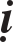 Sö ngöôøi ôû phuû Ñieàn, Tuyeàn Chaâu, hoï Huyønh. Thuôû nhoû thích Nho hoïc, naêm 19 tuoåi xuaát gia, roài vaøo nuùi Linh Thaïch ôû huyeän Phöôùc Ñöôøng, Phöôùc Chaâu. Naêm 25 tuoåi thoï Cuï tuùc giôùi. Naêm Ñöôøng Haøm Thoâng 1 Thieàn toâng höng thaïnh, gaëp Thieàn sö giaù Ñoäng Sôn ngoài Ñaïo traøng beøn ñeán thænh ích. Ñoäng Sôn hoûi: Xaø-leâ teân gì? Ñaùp: Boån tòch. Hoûi: Höôùng thöôïng noùi ñi. Sö ñaùp khoâng noùi. Hoûi: Vì sao khoâng noùi. Sö ñaùp khoâng teân Boån Tòch. Ñoäng Sôn cho laø thaâm khí. Sö töø ñoù vaøo maát thaät ñöôïc aán chöùng, ñöôïc maáy naêm beøn töø giaõ ngaøi Ñoäng Sôn. Sôn hoûi ñi daâu? Ñaùp: Khoâng ñoåi choã khaùc Ñoäng Sôn khoâng ñoåi haù coù ñi ö? Sö ñaùp ñi cuõng khoâng ñoåi khaùc. Beøn töø giaõ tuøy duyeân maø ñoù ñaây. Luùc ñaàu Sö ñöôïc môøi ôû Taøo Sôn Voõ Chaâu, sau ôû nuùi Haø Ngoïc, 2 nôi phaùp tòch hoïc giaû ñeán ñoâng. - Hoûi: Chaúng cuøng vaïn phaùp laøm baïn laø ngöôøi naøo? Sö hoûi: OÂng noùi nhieàu ngöôøi trong Hoàng Chaâu ñi ñaâu - Hoûi: maøy cuøng maét coù bieát nhau chaêng? Sö noùi: Khoâng bieát nhau. Hoûi: vì sao khoâng bieát nhau. Sö noùi: Vì ñoàng ôû 1 choã. Hoûi nhö theá töùc chaúng phaân. Sö noùi: Maøy laïi chaúng phaûi laø maét. Hoûi: Nhö theá naøo laø maét? Sö noùi: Ñoaïn ñích khöù? Hoûi: nhö theá laø maøy? Sö ñaùp Taøo Sôn lieàn nghi. Hoûi: Hoøa thöôïng vì sao nghi? Sö ñaùp neáu chaúng nghi töùc ñoaïn ñích khöù? Hoûi: ÔÛ töôùng caùi gì laø chaân? Sö ñaùp töùc töôùng töùc chaân. Hoûi: ñem gì hieån thò. Sö ñöa caùi khay traø leân. Hoûi: Goác Huyeãn sao chaân? Sö ñaùp goác huyeãn voán chaân. Hoûi: Ñem huyeãn naøo hieån. Sö ñaùp töùc Huyeãn töùc hieån. Hoûi: Ñoù töùc laø thuûy chung (tröôùc sau) khoâng lìa huyeãn. Sö ñaùp: Tìm töôùng huyeãn chaúng theå ñöôïc. Hoûi: nhö theá naøo laø ngöôøi naøo thöôøng ôû? Sö ñaøp vöøa gaëp Taøo sôn taïm ra. Hoûi: Nhö theá naøo laø ngöôøi naøo khoâng thöôøng ôû? Sö noùi: Khoù ñöôïc - Taêng Thanh Dueä hoûi: Con coâ baàn xin Sö cöùu giuùp. Sö noùi: Dueä Xaø-leâ ñeán tröôùc ñaây. Dueä ñeán tröôùc, Sö noùi: Baïch gia ôû Truyeàn Chaâu 3 cheùn röôïu cuõng noùi chöa thaám moâi - Hoûi: Ñònh haù chaúng laø loaïi? Sö noùi: Thaúng ñeán chaúng ñònh cuõng laø loaïi. Hoûi: Nhö theá naøo laø khaùc? Sö ñaùp chôù chaúng bieát ñau ngöùa. Caûnh thanh hoûi: Khi lyù Thanh Hö roát raùo khoâng coù thaân thì nhö theá naøo? Sö noùi: Lyù töùc nhö söï naøy laøm sao sinh.Ñaùp: Nhö lyù nhö söï. Sö noùi: Gaït 1 mình Taøo Sôn thì ñöôïc chöù traùnh  sao ñöôïc maét caùc Thaùnh? Hoûi: neáu khoâng coù maét caùc Thaùnh thì sao soi ñöôïc caùi chaúng theå? Sö ñaùp quan khoâng dung kim thoâng rieâng xa maõVaân Moân hoûi: Chaúng caûi ñoåi ngöôøi naøo ñeán Sö coù tieáp chaêng? Taøo Sôn khoâng raûnh ngöôøi coâng phu. Hoûi: Ngöôøi xöa noùi moïi ngöôøi haàu heát ñeàu coù ñeä töû, traàn moâng laïi coù khoâng? Sö baûo ñöa tay ñaây roài ñieåm chæ noùi 1 2 3 4 5 ñuû. Hoûi: Loã Toå quay maët vaøo vaùch ñeå bieåu thò vieäc gì? Söï laáy tay bòt tai. Hoûi: Nhaân xöa coù noùi: Chöa coù 1 ai teù xuoáng ñaát khoâng nhaân ñaát maø ñöùng daäy, theá naøo laø teù? Sö noùi: Chòu töùc laø ñoù. Hoûi: theá naøo laø ñöùng daäy? Sö noùi: Ñöùng daäy (khôûi leân?) - Hoûi: nhaân giaùo coù noùi bieån lôùn khoâng chöùa töû thi, theá naøo laø bieån. Sö noùi: Laø bao haøm vaïn vaät (chöùa caû vaïn thöù). Hoûi: Vì sao khoâng chöùa töû thi? Sö noùi: Döùt hôi khoâng dính. Hoûi: ñaõ laø chöùa caû vaïn thöù vì sao döùt hôi khoâng dính (chöùa?). Sö ñaùp vaïn vaät khoâng phaûi laø Ñöùc coù coâng döùt hôi - Hoûi: höôùng thöôïng laïi coù söï hay khoâng? Sö noùi: Noùi (Ñaïo?) coù noùi khoâng lieàn ñöôïc laøm sao Long Vöông laïi choáng kieám? - Hoûi: Phaûi ñaày ñuû tri giaûi hieåu bieát (kieán thöùc), naøo thì môùi kheùo ñoái ñaùp lôøi chuùng vaán naïn? Sö noùi: Chaúng trình caâu. Hoûi: Gaën hoûi caùi gì. Sö noùi: Ñao phuû cheùm khoâng vaøo. Hoûi: Hay nhö theá maø gaën hoûi, laïi coù ngöôøi khoâng chòu chaêng? Sö noùi: Coù. Hoûi ngöôøi naøo? Sö ñaùp: Taøo Sôn. Hoûi: Khoâng noùi laøm sao hieån? Sö ñaùp: Höôùng vaøo ñoù maø hieån. Hoûi: Höôùng vaøo ñaâu hieån? Sö ñaùp: Hoâm qua canh 3 ñaàu giöôøng maát 3 xu ñoàng tieàn. Hoûi: Maët trôøi chöa moïc) luùc ñoù theá naøo? Sö ñaùp cuõng thua Taøo Sôn nöûa thaùng - Sö hoûi: Vò Taêng: Laøm gì? Ñaùp: Queùt ñaát. Sö hoûi: queùt tröôùc Phaät hay queùt sau Phaät. Ñaùp tröôùc sau ñeàu queùt 1 luùc. Sö noùi: Ñöa cho Taøo Sôn ñoâi giaøy - Sö hoûi Thöôïng toïa Cöông Ñöùc raèng: Boà-taùt ôû Ñònh nghe Höông töôïng qua soâng  trích ôû kinh naøo? Ñaùp: Trích ôû kinh Nieát-baøn. Sö noùi: Nghe tröôùc Ñònh hay nghe sau Ñònh. Hoûi: Hoøa thöôïng löu chuyeån. Sö noùi: Noùi cuõng gieát heát maø noùi môùi ñöôïc phaân nöûa. Hoûi Hoøa thöôïng nhö theá naøo? Sö noùi: Döôùc thaùc tieáp tay. Hoûi: Hoïc nhaân trong 12 giôø (24 giôø) baûo nhaäm nhö theá naøo. Sö ñaùp nhö veà queâ coù truøng ñoäc, nöôùc chaúng ñöôïc naám 1 gioït. Hoûi: Nhö theá naøo laø chuû phaùp thaân. Sö noùi: Baûo laø Taàn khoâng ngöôøi. Hoûi: Caùi ñoù chaúng phaûi chaêng? Sö ñaùp cheùm. Hoûi: gaàn guõi baïn Ñaïo naøo lieàn ñöôïc thöôøng nghe ñieàu chöa nghe? Sö ñaùp ñoàng cuøng 1 bao. Hoûi: Ñaây cuõng laø Hoøa thöôïng ñöôïc nghe, nhö theá naøo laø ñöôïc thöôøng nghe ñieàu chöa nghe. Sö ñaùp khoâng ñoàng vôùi goã ñaù. Hoûi: theá naøo (caùi gì) laø tröôùc theá naøo (caùi gì) laø sau? Sö ñaùp chaúng thaáy noùi thöôøng nghe ñieàu chöa nghe. - Hoûi: Ngöôøi trong nöôùc tieáp kieám laø ai? Sö ñaùp Taøo Sôn. Hoûi:ñònh gieát ngöôøi naøo? Sö ñaùp chæ coù taát caû ñeàu gieát. Hoûi: boãng gaëp cha meï laøm sao? Sö hoûi choïn löïa gì? Hoûi: sao laø töï mình (töï mình laøm sao?) Sö noùi: Ai laøm gì ta. Hoûi: vì sao chaúng gieát. Sö noùi: Chaúng phaûi choã haï thuû (chôù gieát?). Hoûi: 1 traâu uoáng nöôùc 5 ngöïa chaúng hyù luùc ñoù theá naøo? Sö noùi: Taøo Sôn bieát kieâng mieäng. Khi khaùc laïi noùi laø Taøo Sôn hieáu ñaày. Hoûi: thöôøng chìm ñaém trong bieån sinh töû laø ai? Sö noùi: Maët traêng thöùHoûi: Laïi caàu ra khoûi khoâng? Sö ñaùp cuõng caàu ra khoûi, chæ laø khoâng ñöôøng. Hoûi ra khoûi ngöôøi tieáp ñöôïc noù? Sö ñaùp: Ngöôøi gaùnh goâng saét. Taêng neâu lôøi Döôïc Sôn hoûi Taêng maáy tuoåi? Vò Taêng noùi 72. Döôïc Sôn noùi phaûi laø 72 chaêng? Ñaùp: Phaûi. Döôïc Sôn lieàn ñaùnh, yù ñoù theá naøo? Sö ñaùp muõi teân tröôùc hình nhö ñöôïc, muõi teân sau baén saâu vaøo ngöôøi.  Vò Taêng hoûi: Nhö theá naøo thì khoûi bò ñaùnh ñoøn? Sö ñaùp: Vua ra lònh ñaõ laøm, coøn chö haàu thì traùnh noùi (traùnh ñöôøng?) - Hoûi: nhö theá naøo laø Ñaïi yù Phaät phaùp. Sö ñaùp ñieàn caáu taéc haùt (laáp ñaày hang khe?) Hoûi: nhö theá naøo laø sö töû? Sö ñaùp: Caùc thuù gaàn chaúng ñöôïc. Hoûi: nhö theá naøo laø sö töû con? Sö ñaùp: Hay nuoát cha meï. Hoûi: ñaõ laø caùc thuù khoâng ñöôïc gaàn vì sao laïi bò con nuoát? Sö ñaùp neáu oâng roáng leân thì oâng baø cha meï ñeàu heát. Hoûi: chæ nhö oâng baø cha meï laïi heát khoâng? Sö ñaùp cuõng heát. Hoûi: heát roài thì theá naøo? Sö ñaùp toaøn thaân veà cha. Hoûi: tröôùc ñeán vì sao noùi oâng cha ñeàu cuõng heát? Sö noùi: Khoâng thaáy noùi. Thaùi töû hay laøm vieäc nöôùc, caây khoâ laïi lo vieäc nôû hoa. Hoûi: vöøa coù thò phi laêng xaêng thì maát taâm laø theá naøo? Sö noùi: Cheùm cheùm! - Taêng neâu coù ngöôøi hoûi ngaøi Höông Nghieâm raèng: Nhö theá naøo laø Ñaïo? Ñaùp trong caây khoâ coù roàng ngaâm. Hoïc noùi: Khoâng hieåu. Ñaùp trong ñaàu laâu coù con ngöôi. Sau hoûi Thaïch Söông theá naøo laø roàng ngaâm trong caây khoâ? Thaïch Söông noùi cuõng coù möøng. Laïi hoûi theá naøo laø con ngöôi trong ñaàu laâu. Thaïch Söông noùi cuõng coù bieát. Sö nhaân ñoù noùi tuïng raèng:Caây khoâ roàng ngaâm thaät thaáy ñaïo Ñaàu laâu khoâng bieát maét saùng xöa Möøng bieát heát roài tieâu maát heát Coøn ai phaân bieät ñuïc vôùi trong.Vò Taêng aáy lieàn hoûi Sö theá naøo laø roàng ngaâm trong caây khoâ? Sö ñaùp huuyeát maïch chaúng ñöùt. Hoûi: theá naøo laø con ngöôi trong ñaàu laâu? Sö ñaùp khoâ baát taän. Hoûi: Chöa bieát laïi coù ñöôïc nghe khoâng? Sö ñaùp trong ñaïi ñòa khaép vôùi chöa coù 1 caùi chaúng nghe. Hoûi: chöa bieát roàng ngaâm laø chöông cuù naøo? Sö ñaùp: Cuõng chaúng bieát laø chöông cuù naøo, ngöôøi nghe ñeàu cheát. Sö nhö theá maø khai phaùt ngöôøi thöôïng cô. Taêng khoâng coù pheùp taéc daáu veát coù theå tìm. Ñeán khi gaëp ngaøi Ñoäng Sôn ñöôïc choïntrong 5 vò rieâng ñöôïc xem laø tieâu chuaån cuûa Toøng laâm. Luùc ñoù hoï chung ôû Hoàng Chaâu nhieàu laàn thænh nhöng Sö khoâng ñeán, chæ vieát 1 baøi tuïng ôû nuùi cuûa Ñaïi Mai Hoøa thöôïng maø ñaùp. Nam Thieân Phuïc Taân daäu, vaøo 1 ñeâm cuoái Haï, Sö hoûi: Vò Taêng tri söï: Nay laø ngaøy thaùng maáy. Ñaùp laø raèm thaùng 6, Sö noùi: Taøo Sôn 1 ñôøi haønh cöôùc ñeán nôi, chæ bieát 90 ngaøy laø 1 Haï. Ñeán ngaøy hoâm sau giôø thìn thì vieân tòch. Sö thoï 62 tuoåi, laïp ñöôïc 37. Ñeä töû döïng thaùp phuïng thôø chaân coát. Vua ban thuïy laø Nguyeân Chöùng Ñaïi sö. Thaùp ñeà Phöôùc Vieân.Ñaïo Toaøn Thieàn sö ôû Ñoäng Sôn.Tröôùc hoûi Hoøa thöôïng Giaù ôû Ñoäng Sôn raèng: Theá naøo laø yeáuxuaát ly caàn phaûi ra khoûi. Ñoäng Sôn noùi döôùi chaân Xaø-leâ sinh khoùi. Do ñoù Sö kheá ngoä khoâng ñi nôi naøo khaùc nöõa. Khi ngaøi Ñoäng Sôn maát thì chuùng thænh Sö tieáp noái laøm truï trì, haûi chuùng vui möøng Huyeàn phong khoâng maát - Taêng hoûi: Phaät vaøo vöông cung (cung vua) haù khoâng phaûi laø Ñaïi Thaùnh trôû laïi. Sö ñaùp Hoä minh (baûo veä aùnh saùng) chaúng haï sinh. Vò Taêng hoûi: Ñaõ laø Ñaïi Thaùnh trôû laïi sao phaûi 6 naêm khoå haïnh. Sö noùi: Ngöôøi huyeãn trình vieäc huyeãn. Hoûi: khoâng phaûi huyeãn laø nhö theá naøo? Sö ñaùp vöông cung (cung vua) tìm chaúng thaáy. Hoûi: Ngöôøi laøm haïnh thanh tònh chaúng vaøo Nieát-baøn, Tyø-kheo phaù giôùi chaúng vaøo ñòa nguïc laø nhö theá naøo? Sö ñaùp: Ñoä heát khoâng soùt boùng laïi vöôït hôn Nieát-baøn. Hoûi: Nguùt maét ngaøn daëm laø phong phaïm gì? Sö noùi: Laø khuoân pheùp cuûa Xaø-leâ. Hoûi: chöa bieát phong phaïm cuûa Hoøa thöôïng nhö theá naøo? Sö noùi: Khoâng bay (daïo khaép) maét Ta Baø.Thieàn sö Cö Ñoän ôû nuùi Long Nha, Hoà Nam.Sö ngöôøi ôû Nam Thaønh, Voõ Chaâu, hoï Quaùch. Naêm 14 tuoåi Sö xuaát gia ôû chuøa Maõn Ñieàn, Caùt Chaâu. Sau Sö ñeán Tung Nhaïc thoï giôùi Cuï tuùc, roài choáng tích tröôïng daïo khaép Thieàn hoäi. Nhaân tham ngaøi Thuùy vi Hoøa thöôïng hoûi raèng töø luùc hoïc nhaân ñeán phaùp tòch cuûa Hoøa thöôïng hôn 1 thaùng nay moãi ngaøy Hoøa thöôïng leân phaùp ñöôøng nhöng khoâng ñöôïc chæ daïy cho 1 phaùp naøo, yù ñoù laø sao? Thuùy Vi ñaùp: Coù hieàm gì? - Sö laïi gaëp ngaøi Ñöùc Sôn hoûi raèng: Xa nghe Ñöùc Sôn 1 caâu Phaät phaùp, ñeán roài chöa töøng thaáy Hoøa thöôïng noùi 1 caâu Phaät phaùp. Ñöùc Sôn noùi coù hieàm gì? Sö chaúng chòu beøn ñeán ngaøi Ñoäng Sôn nhö tröôùc maø hoûi. Ñoäng Sôn noùi sao laáy laøm laï ñöôïc Laõo taêng. Sö laïi neâu caâu noùi vôùi Ñöùc Sôn nhaân ñoù laø töï tænh loãi mình. Sö beøn ôû Ñoäng Sôn theo chuùng maø thöa thænh - Moät hoâm hoûi nhö theá naøo laø yù Toå sö? Ñoäng Sôn noùi: Ñôïi nöôùc trong ñoäng chaûy ngöôïc chieàu ta seõ vì oâng maø noùi. Sö töø ñoù maø tænh ngoä Huyeàn chæ. Laïi vaïch aùo 8 naêm. Ñöôïc hoï Maõ ôû Hoà Nam môøi Sö beøn ñeán ôû Dieäu Teá thieànUyeån taïi Long Nha, hieäu laø Chöùng Khoâng Ñaïi sö. Coù ñoà chuùng hôn 500 ngöôøi luoân luoân thuyeát giaûng. Sö leân phaùp ñöôøng daïy chuùng raèng: Phaøm ngöôøi tham hoïc phaûi thaáu suoát Toå Phaät môùi ñöôïc. Taân Phong Hoøa thöôïng hoûi theo giaùo Toå vaø theo giaùo Phaät gioáng nhö sinh oaùn thuø, ñoù laø môùi hoïc 1 phaàn, neáu chaúng thaáu suoát Phaät Toå thì lieàn bò löøa. Khi ñoù coù Vò Taêng hoûi: Toå Phaät laïi coù Taâm ñoái ngöôøi khoâng? Sö ñaùp: OÂng noùi soâng hoà laïi coù taâm ngaên ngaïi ngöôøi khoâng? Laïi noùi soâng hoà tuy khoâng coù taâm ngaên ngaïi ngöôøi nhöng vì ngöôøi luùc aáy qua khoâng ñöôïc neân soâng hoà thaønh ngaên ngaïi ngöôøi thì khoâng ñöôïc noùi soâng hoà khoâng ngaên ngaïi ngöôøi. Toå Phaät tuy khoâng taâm, löøa doái ngöôøi nhöng vì ngöôøi khoâng thaáu suoát neân Toå Phaät thaønh löøa doái ngöôøi khoâng ñöôïc noùi Toå Phaät khoâng löøa doái ngöôøi. Neáu thaáu suoát ñöôïc choã Toå Phaät qua thì choã qua cuûa ngöôøi naøy töùc laø Toå Phaät môùi laø hieåu ñöôïc yù cuûa Toå Phaät, môùi cuøng vôùi ngöôøi xöa höôùng thöôïng ñoàng. Neáu chöa thaáu ñöôïc maø chæ hoïc Phaät hoïc Toå thì vaïn kieáp cuõng khoâng coù kyø haïn ñöôïc. - Laïi hoûi nhö theá naøo laø chaúng bò Toå Phaät löøa? Sö noùi: Thì phaûi töï ngoä. Khi Sö ôû choã ngaøi Thuùy Vi hoûi nhö theá naøo laø yù Toå sö. Thuùy Vi ñaùp: Ñem thieàn baûn laïi ñaây cho ta Sö beøn ñem thieàn baûn ñeán. Thuùy Vi tieáp ñöôïc lieàn ñaùnh. Sö noùi: Ñaùnh thì cöù ñaùnh maø khoâng coù yù Toå Sö. - Sö laïi hoûi ngaøi Laâm Teá theá naøo laø yù Toå sö? Laâm Teá noùi ñöa cho ta caùi boà ñoaøn (toïa cuï), Laâm Teá tieáp ñöôïc lieàn ñaùnh. Sö noùi: Ñaùnh thì cöù ñaùnh laïi khoâng coù yù Toå sö. Sau coù Vò Taêng hoûi: khi Hoøa thöôïng haønh cöôùc hoûi 2 Toân Tuùc veà yù Toå sö, chöa bieát 2 toân tuùc aáy Ñaïo nhaõn saùng chöa? Sö ñaùp saùng thì saùng laïi khoâng coù yù Toå söHoûi: nhö theá naøo laø Ñaïo? Sö ñaùp khoâng khaùc taâm ngöôøi laø ñoù. Laïi noùi: Neáu ngöôøi bieát ñöôïc Ñaïo khoâng khaùc taâm ngöôøi thì môùi laø Ñaïo nhaân. Neáu laø noùi naêng chôù neân giao thieäp. Ngöôøi Ñaïo (noùi?) thì oâng bieát ñaùnh Ñaïo nhaân naøo chaêng? Trong 12 giôø (24 giôø) tröø aên côm maëc aùo ra khoâng coù maûy may naøo khaùc taâm ngöôøi khoâng taâm doái gaït ngöôøi, caùi naøy môùi laø Ñaïo nhaân. Neáu noùi ta ñöôïc ta hieåu thì chôù giao thieäp, raát chaúng deã daøng. - Hoûi: nhö theá naøo laø yù Toå sö Taây Truùc ñeán? Sö noùi: Ñôïi chim ruøa ñaù bieát noùi ta seõ noùi vôùi oâng. Ñaùp: Chim ruøa ñaù bieát noùi roài ñoù. Sö noùi: Noùi vôùi oâng caùi gì? - Hoûi: Ngöôøi xöa ñöôïc caùi gì beøn thoâi? Sö ñaùp nhö giaëc vaøo nhaø troáng - Hoûi: Voâ Bieân Thaân Boà-taùt vì ao khoâng thaáy ñaûnh töôùng cuûa Nhö Lai? Sö hoûi oâng noùi Nhö Lai laïi coù ñaûnh töôùng sao?Hoûi: Ñaïi taåu laõnh ñaàu ñeà leân khoâng noãi luùc ñoù theá naøo? Sö noùi: Vì sao Luïc toå ñöa leân ñöôïc - Hoûi: khi 2 chuoät vaøo goái (leo daây?) thì theá naøo? Sö noùi: Caàn phaûi coù choã daáu mình môùi ñöôïc. Hoûi: Nhö theá naøo laø choã daáu mình? Sö noùi: Laïi thaáy noâng phu chaêng? Hoûi: Ngaøi Duy Ma naém theágiôùi ñöa leân, khoâng bieát ngaøi Duy Ma ñöùng choã naøo? Sö noùi: Noùi ñieàu oâng noùi Duy Ma caàm theá giôùi ñöa leân - Hoûi bieát coù ngöôøi naøo laïi coù sinh töû khoâng? Sö ñaùp: Vöøa gioáng Ñaïo giaû khi chöa ngoä - Hoûi: nhö theá naøo laø yù Taây Truùc ñeán? Sö ñaùp ñaây laø 1 caâu hoûi khoå nhaát - Hoûi: yù Toå vaø YÙ giaùo ñoàng hay khaùc? Sö ñaùp: Toå sö ñeán ôû sau. Hoûi: Toå sö laø Sa moân voâ söï? Sö ñaùp neáu laø Sa moân thì khoâng ñöôïc voâ söï. Hoûi vì sao khoâng ñöôïc voâ söï? Sö noùi: Tìm 1 caùi khoù ñöôïc. Hoûi: Con coùc khoâng coù aùnh saùng phaûn chieáu, thoû ngoïc khoâng coù yù laøm baïn vôùi traêng, khi aáy theá naøo? Sö noùi: Vua Nghieâu Thuaán cuõng coù hoùa - Hoûi nhö theá naøo thì ñöôïc an thaân naøy? Sö noùi: Khoâng bò thaân khaùc löøa doái môùi ñöôïc - Naêm Löông Long ñöùc 3 (Quyù muøi) thaùng 8 thì Sö coù chuùt bònh, nöûa ñeâm ngaøy 03 thaùng 09 sao rôi ôû tröôùc phöông tröôïng, ñeán saùng thì Sö ngoài maø hoùa, thoï 89 tuoåi.Thieàn sö Höïu Tónh ôû chuøa Hoa Nghieâm, Kinh trieäu.Sö töøng ôû Laïc Phoå laøm Duy-na. Ñaùnh kieång khaép thænh chö Taêng, khoaûng treân böûa cuûi, khoaûng döôùi böøa ñaát. Luùc ñoù Ñeä Nhaát Toøa hoûi: Thaùnh Taêng laø, gì? Sö noùi: Ñöôøng ñöôøng khoâng ngoài ngay, khoâng ñeán cô 2 ñaàu. Khi Sö coøn ôû vôùi Ñoäng Sôn hoûi raèng: Hoïc nhaân chöa thaáy ñöôøng Lyù aét chöa khoûi tình thöùc. Ñoäng Sôn noùi: OÂng laïi thaáy ñöôøng  Lyù khoâng? Ñaùp thaáy khoâng ñöôøng Lyù. Ñoäng Sôn noùi choã naøo tình thöùc ñeán ñöôïc? Ñaùp Hoïc nhaân hoûi thaät. Ñoäng Sôn noùi: Caàn phaûi ñi vaïn daëm ñeán choã khoâng coù taác coû maø ñöùng. Hoûi: choã khoâng coù taác coû laïi ñöùng ñöôïc khoâng? Ñoäng Sôn noùi thaúng ñoù maø ñi. Böûa cuûi roài Ñoäng Sôn caàm caây cuûi hoûi: Khi ñöôøng heïp gaëp nhau thì theá naøo? Ñaùp phaûn traéc sao may Ñoäng Sôn noùi oâng nhôù lôøi ta, oâng höôùng veà Nam maø ôû thì coù 1000 ngöôøi, neáu höôùng veà Baéc maø ôû thì chæ coù 2, 3 traêm maø thoâi. Sö beøn ñeán ôû Hoa Nghieâm taïi Ñoâng Sôn, Phöôùc Chaâu. Chöa bao laâu thì vua Trang Toâng thuoäc haäu Ñöôøng trieäu sö veà kinh roäng môû Huyeàn phong quaû nhieân hoïc troø coù 300. Hoûi: yù Toå vaø yù giaùo ñoàng hay khaùc. Sö ñaùp tìm xem caùc nghóa heát Taïng long cung chaúng thaáy noùi. Hoûi: Ñaïi ngoä ngöôøi naøo vì sao meâ? Sö ñaùp ñaäp göông chaúng chieáu laïi, hoa ruïng khoù leân caây. Hoûi: Ñaïi quaân cuùng trai Thieân vöông caàu thaéng, quaân giaëc cuõng cuùng trai Thieân vöông caàu thaéng khoâng bieát Thieân vöông ñaùp lôøi nguyeän cuûa ai? Sö ñaùp: Trôøi möa thaám khaép khoâng choïn khoâ löôùi - Moät hoâm vua vaøo chuøa ñoát höông, vua hoûi: Ñoù laø thaàn gì? Sö ñaùp laø Thieân thaàn hoä phaùp. Vua hoûi khi sa thaûi thì ñi ñaâu? Sö ñaùp: Trôøi möa thaám khaép khoâng choïn khoâ töôi. Sau Sö daïo ñeán Haø Soùc ôû Bình Döông maø vieân tòch, laøm leã traø tyø thu ñöôïc xaù lôïi, döïng 4 thaùp, 1 ôû Taán Chaâu, 1 ôû Phoøng Chaâu, 1 ôû vöôøn Tieâu Dieâu nuùi Chung Nam, caùi thöù 4 ôû chuøa Hoa Nghieâm nuùiChung Nam. Vua ban thuïy laø Baûo Trí Ñaïi sö, thaùp hieäu laø Voâ Vi.Hoøa thöôïng Hieån Töû ôû Kinh Trieäu.Khoâng bieát Sö ngöôøi ôû ñaâu, söï tích laïi khaùc, choã ôû khoâng nhaát ñònh. Töø khi ñöôïc aán taâm ôû Ñoäng Sôn roài veà tuïc ôû Maân Xuyeân, chaúng nuoâi Ñaïo chuùng chaúng theo luaät nghi. Thöôøng ngaøy ñi ven soâng tìm eách nhaùi (con heán) ñeå aên. Toái nguû trong giaáy tieàn ôû mieáu Baïch Maõ taïi Ñoâng Sôn, cö daân goïi laø Hieän Töû Hoøa thöôïng. Tónh Sö Tònh Hoa Nghieâm nghe noùi muoán bieát thaät giaû, tröôùc leùn vaøo choã giaáy tieàn, nöûa khuya Sö veà, Tónh naém chaët Sö hoûi nhö theá naøo laø yù Toå sö Taây Truùc ñeán? Sö voäi ñaùp: Maâm röôïu tröôùc thaàn. Tónh laáy laøm laï saùm hoái maø lui. Sau Tònh sö haønh hoùa ôû kinh Ñoâ, Sö cuõng ñeán. Taäp chuùng noùi phaùp thì Sö chæ giaû ñieân maø thoâi.Ñaïi sö Phoå Maõn ôû Cöûu Phong, Quaân Chaâu.Sö hoûi: Vò Taêng: Lìa ñaâu ñeán ñaây? Ñaùp ôû Maân Trung. Sö noùi: Ñi xa chaúng deã. Ñaùp khoâng khoù ñoäng böôùc maø ñeán. Sö hoûi: Coù chaúng ñoäng böôùc chaêng? Vò Taêng noùi coù. Sö hoûi: Sao ñöôïc ñeán choã naøy. Taêng khoâng ñaùp ñöôïc. Sö noùi: Nghi laø saùt nhaân. Hoûi: Nhö theá naøo laø gia phong cuûa Hoøa thöôïng? Sö ñaùp töùc nay laø gì? Ñaùp khoâng hieåu. Sö noùi: 10 chöõ treân ñöôøng ngöïa aên hoa coû laän.Thieàn sö Ñaïo U ôû U Theâ, Thai Chaâu.Caûnh Thanh hoûi: Nhö theá naøo laø thieáu phuï (cha treû)?. Sö noùi: Khoâng coù tieâu ñích. Hoûi khoâng tieâu ñích xem laø thieáu phuï chaêng? Sö ñaùp thì coù loãi gì? Hoûi chæ nhö thieáu phuï laøm sao sinh. Sö hoûi: Ngöôøi Ñaïo laøm taâm gì? - Hoûi: Theá naøo laø Phaät? Sö ñaùp oâng khoâng tin laø chuùng sinh. Hoûi: Hoïc nhaân raát tin. Sö noùi: Neáu muoán hieåu bieát töùc thaønh baày taø. Khi Sö saép maát, coù vò Taêng ñeán hoûi raèng: Hoøa thöôïng traêm tuoåi roài seõ ñi veà ñaâu? Sö ñaùp ñieàu nhieân, ñieàu nhieân (ñieàu hoøa töï nhieân?). Noùi xong thì ngoài maø hoùa.Thieàn sö Sö Kieàn sau ngaøi Ñoäng Sôn (laø ñôøi thöù 3, cuõng goïi laø Thanh Laâm Hoøa thöôïng).Xöa töø Giaùp Sôn ñeán tham vaán. Tröôùc ñoù Hoøa thöôïng giaù Ñoäng Sôn hoûi: Gaàn ñaây lìa ai ñeán ñaây? Sö ñaùp Voõ Laêng. Hoûi: Voõ Laêng Phaùp Ñaïo coù gì gioáng ñaây? Sö ñaùp ñaát Hoà caây maêng moïc. Giaù noùi: Phaûi rieâng höông löûa côm canh cuùng döôøng ngöôøi naøy. Sö beøn lui ra. Ñoäng Sôn noùi: Ngöôøi naøy veà sau gieát ngöôøi thieân haï. Sö ôû Ñoäng Sôn maø troàng toøng (thoâng). Coù oâng hoï Löu ñeán Sö xin keä. Sö laøm keä raèng:Lôùn leân hôn ba taác Xum xueâ che coû hoangChaúng bieát ñôøi ngöôøi naøo Ñöôïc thaáy toøng naøy giaø.Löu oâng ñöôïc keä ñem trình Ñoäng Sôn. Ñoäng Sôn noùi chuùc möøng oâng, ngöôøi naøy laø ñôøi thöù 3. Tröôùc Sö ôû Lan Nhaõ Tieåu Thanh Laâm taïi Thoå Moân, Tuøy Chaâu. Sau quaû nhieân veà Ñoäng Sôn maø noái tieáp. Phaøm coù vò Taêng môùi ñeán Sö ñeàu khieán böûa cuûi 3 baän sau môùi cho leân tham ñöôøng. Coù moät vò Taêng chaúng chòu hoûi raèng trong 3 baän khoâng noùi, ngoaøi 3 baän laø theá naøo? Sö noùi: Laø leänh chæ cuûa Thieân Töû Thieát Luaân. Taêng khoâng ñaùp ñöôïc. Sö lieàn ñaùnh ñuoåi ñi. Coù Vò Taêng hoûi: Naêm xöa bònh khoå laïi truùng ñoäc thænh sö trò bònh. Sö noùi: Löôïc vaøng chaûi naùt naõo, treân ñaûnh roùt ñeà hoà. Ñaùp xin taï ôn Sö trò bònh. Sö lieàn ñaùnh. Hoûi: phuï laâu chaúng gaëp luùc aáy theá naøo? Sö noùi: Coå Hoaøng thöôùc 1 taác. Hoûi: Thænh sö ñaùp thoaïi. Sö noùi: Tay tu la ôû nhaät nguyeät. Sö leân phaùp ñöôøng daïy chuùng raèng: Toâng chæ cuûa Toå sö ngaøy nay thi haønh, phaùp leänh ñaõ baøy laïi coù vieäc gì? Luùc ñoù coù vò Taêng hoûi: Chaùnh phaùp Nhaõn taïng. Toå toå ñoàng aán chöùng, chöa bieát Hoøa thöôïng truyeàn giaùo cho ai? Sö ñaùp: Maàm linh sinh coù ñaát, Ñaïi Ngoä khoâng coøn thaày - Hoûi: nhö theá naøo laø Ñaïo? Sö ñaùp: Ngoài traâu veà tìm khe xa. Hoûi: theá naøo laø ngöôøi trong Ñaïo? Sö ñaùp: OÂm tuyeát ñaàu nhöôùng maøy. Hoûi: Ñöôøng sai khaùc ngaøn neõo nhö theá naøo hieåu nhanh. Sö ñaùp: Döôùi chaân boû ngoïc ñen, treân khoâng oaùn traêng ñaày trôøi.Thieàn sö Ñoän Nho ôû Baïch Maõ, Laïc Kinh.Hoûi nhö theá naøo laø boån phaän söï cuûa Naïp Taêng? Sö ñaùp 10 ñöôøng gioù chaúng thoâng, keû caâm truyeàn tin xa. Hoûi: truyeàn tin gì? Sö beøn chaáp tay cuùi ñaàu. - Hoûi: nhö theá naøo laø ngöôøi trong maät thaát? Sö ñaùp môùi sinh chaúng theå ñöôïc, chaúng quyù luùc chöa sinh. - Hoûi: chaúng quyù luùc chöa sinh laø caùi gì? Sö ñaùp laø cha oâng ñoù. Hoûi: ngoaøi 3000 daëm höôùng veà Baïch Maõ, ñeán roài sao chaúng thaáy? Sö ñaùp laø oâng chaúng thaáy can heä gì vieäc cuûa Laõo taêng. Hoûi: Thænh Hoøa thöôïng chæ baøy. Sö noùi: Chæ thì chôù giao thieäp. Hoûi: nhö theá naøo laø boån phaän söï cuûa Hoïc nhaân. Sö ñaùp ñeâm qua canh 3 maët trôøi chaùnh ngoï. Hoûi: nhö theá naøo laø söï höôùng thöôïng cuûa phaùp thaân? Sö ñaùp: Ñaùy gieáng eách nuoát traêng. Hoûi: nhö theá naøo laø choã caáp thieát cuûa Hoïc nhaân? Sö ñaùp chim gioûi coøn cheâ chaäm, keû muø sôùm töï chaäm - Hoûi: nhö theá naøo laø yù Taây Truùc ñeán? Sö ñaùp: Ñieåm traùn con khæ rôø (baét) soùng traêng.Hoøa thöôïng Caøn Phong ôû Vieät Chaâu.Sö hoûi: Vò Taêng töø ñaâu ñeán. Ñaùp: ÔÛ Thieân Thai. Sö hoûi: Thaáy noùi Thaïch Kieàu gaõy laøm 2 ñoaïn phaûi khoâng? Hoûi: Hoøa thöôïng ôû ñaâu ñöôïc tin töùc aáy? Sö ñaùp: Saép noùi khaùc tröôùc nuùi Hoa Ñaûnh, nguyeân laø ngöôøitrong trang ñieàn toát. Hoûi: nhö theá naøo ñöôïc ra 3 coõi? Sö noùi: Goïi vieän chuû ñeán ñuoåi ra vò Taêng naøy - Sö hoûi chuùng Taêng: Luaân hoài 6 thuù ñuû maét gì? Chuùng khoâng ñaùp ñöôïc - Hoûi: nhö theá naøo laø noùi vöôït Phaät vöôït Toå? Sö noùi: Laõo Vò Taêng hoûi: oâng. Ñaùp: Hoøa thöôïng noùi xem. Sö noùi: Laõo taêng 1 caâu hoûi coøn khoâng töï hieåu hoûi gì noùi vöôït Phaät vöôït Toå.Hoøa thöôïng Hoøa Sôn ôû Caùt Chaâu.Taêng hoûi: Hoïc nhaân muoán trình 1 caâu hoûi, Sö chòu chaêng? Sö noùi: Hoøa Sôn ñaùp oâng roài - hoûi nhö theá naøo laø yù Taây Truùc ñeán? Sö noùi: Hoøa Sôn Ñaïi ñaûnh (ñænh nuùi lôùn Hoøa Sôn) - Hoûi nhö theá naøo laø gia phong cuûa Hoøa thöôïng? Sö ñaùp muùt maét nuùi xanh noåi maây traéng.Thieàn sö Haøm Khaûi ôû nuùi Thieân Ñoàng, Minh Chaâu.Taêng hoûi: Nhö theá naøo laø voán khoâng 1 vaät? Sö ñaùp: Ñaù nhuaän khoâng ngaäm ngoïc, khoaùng khaùc töï sinh vaøng - Hoøa thöôïng Phuïc Long Sôn ñeán. Sö hoûi: ÔÛ ñaâu ñeán. Ñaùp ôû Phuïc Long ñeán. Sö noùi: Laïi phuïc ñöôïc roàng chaêng? Ñaùp khoâng töøng phuïc loaøi suùc sinh aáy. Sö noùi: Uoáng traø ñi - Giaûn Ñaïi Ñöùc hoûi: Hoïc nhaân troùt voùt ñeán thænh sö chuû ñích. Sö noùi: Ta æa trong ñoù coù gì maø troùt voùt chuû ñích. Hoûi: Hoøa thöôïng ñoái ñaùp nhö theá laïi mua giaøy coû maø haønh khöôùc raát toát. Sö noùi: Ñeán tröôùc ñaây, giaûn beøn ñeán tröôùc. Sö noùi: Chæ nhö Laõo taêng ñaùp ñoù loãi ôû choã naøo? Giaûn khoâng ñaùp ñöôïc Sö lieàn ñaùnh.Hoøa thöôïng Baûo Caùi ôû nuùi Ñaøm Chaâu.Vò Taêng hoûi: 1 gian nhaø voâ laäu, hôïp vôùi ngöôøi naøo ôû? Sö ñaùp khoâng teân khoâng theå ñeo. Hoûi laïi coù ñòa vò hay khoâng? Sö ñaùp khoâng coù choã. Hoûi nhö theá naøo laø Baûo Caùi? Sö ñaùp khoâng töø ngöôøi trôøi ñöôïc. Hoûi nhö theá naøo laø ngöôøi trong Baûo caùi? Sö noùi: Khoâng cho ngöôøi cuøng thôøi bieát. Vò Taêng hoûi: Khi Phaät ñeán thì nhö theá naøo? Sö noùi: Tìm ñöôøng khaùc chaúng ñöôïc. Hoûi: Khi khaån thieát vì sao khoâng laäp ngöôøi? Sö noùi: Veà cuõng ñaïp khoâng vöôùng. Hoûi: Luùc ñoù thaønh laäp nhö theá naøo. Sö ñaùp khoâng cuøng thôøi nhaän bieát. Hoûi: Khi theá giôùi hoaïi thì caùi naøy ôû ñaâu? Sö ñaùp ngaøn Thaùnh tìm khoâng ñöôïc. Hoûi: Ngöôøi cuøng thôøi laøm nhö theá naøo trôû veà. Sö ñaùp: Phaûi thaät gioáng. Hoûi: laïi coù ñích khoâng? Sö ñaùp chaúng laäp tieâu taéc.Thieàn sö Thoâng ôû Baéc vieän, Ích chaâu.Khi Sö ôû Giaùp Sôn, moät hoâm Giaùp Sôn leân phaùp ñöôøng noùi ngoài ñoaùn chuû nhaân oâng chaúng laïc vaøo kieán thöù 2. Sö böôùc ra noùi caàn bieát coù 1 ngöôøi khoâng hôïp baïn. Giaùp Sôn noùi: Cuõng laø kieán thöù 2. Sö beøn xoâ ngaõ giöôøng thieàn. Giaùp Sôn hoûi Laõo huynh laøm gì? Sö noùi: Ñôïi löôõi ta naùt ñi seõ noùi vôùi Hoøa thöôïng - Ngaøy khaùc Sö laïi hoûi Giaùp Sôn: Tröôùcmaét khoâng phaùp yù ôû tröôùc maét chaúng phaûi laø phaùp tröôùc maét, chaúng phaûi tai maét ñeán ñöôïc, haù khoâng phaûi laø lôøi cuûa Hoøa thöôïng. Giaùp Sôn noùi phaûi. Sö beøn xoâ ngaõ giöôøng thieàn voøng tay maø ñöùng. Giaùp Sôn ñöùng daäy ñaùnh 1 gaäy, Sö lieàn boû ñi. Sö ôû Ñoäng Sôn theo chuùng thöa thænh chöa ñöôïc kheá chæ, beøn töø giaõ Ñoäng Sôn ñònh vaøo laõnh. Ñoäng Sôn noùi kheùo laøm, vöôïn bay leân ñænh nuùi cao xem. Sö beøn traàm ngaâm hoài laâu. Ñoäng Sôn goïi Thoâng Xaø-leâ, Sö leân tieáng “daï!” Ñoäng Sôn noùi sao khoâng vaøo laõnh ñi! Sö nhaân ñoù maø tænh ngoä, roài khoâng vaøo laõnh. Sö beøn ôû haàu ngaøi Ñoäng Sôn. Sau Sö leân phaùp ñöôøng daïy chuùng raèng: Caùc Thöôïng toïa coù vieäc gì thì ñöa ra baøn luaän choïn laáy, neáu laø caên cô thöôïng thöôïng thì khoâng caàn nhö vaäy, neáu laø haïng Trung Haï thì döùt khoaùt phaûi goït troøn, tìm khaép nôi cöûa ngoõ, ñöøng ñeå cho vaøo nöôùc buøn. Thöù nhaát phaûi nhanh choùng tænh söï caàn phaûi voâ taâm. Neáu khoâng voâ taâm daàn neâu ñöôïc ngaøn thöù vaïn thöù cuõng chæ thaønh hieåu bieát suoâng, cuøng vôùi moân haï cuûa naïp taêng naøy coù gì lieân quan ñeán nhau? - Vò Taêng hoûi: Nhö theá naøo laø voâ taâm? Sö noùi: Khoâng quaûn heä (dính maéc vaøo). Hoûi: 2 roàng tranh chaâu ai laø keû ñöôïc? Sö noùi: Ngöôøi ñöôïc töùc maát, hoûi chaúng maát thì nhö theá naøo? Sö ñaùp traû chaâu cho ta - Hoûi: nhö theá naøo laø phaùp thaân thanh tònh? Sö noùi: Khoâng 1 ñieåm nhô. Hoûi: khi chuyeån khoâng ñöôïc thì theá naøo? Sö ñaùp coâng chaúng ñeán. Hoûi: nhö theá naøo laø ngöôøi ñaïi phuù quyù. Sö ñaùp nhö kho baùu Luaân vöông. Hoûi: nhö theá naøo laø xích cuøng ñeå nhaân - Sö ñaùp nhö töûu ñieám ñeo löng. Hoûi: khi nöôùc hang khoâ khoâng dính thì nhö theá naøo? Sö ñaùp: khoâ bong töøng maûng. Hoûi: Khi 1 chuøy lieàn thaønh thì theá naøo? Sö ñaùp khoâng phaûi ngaåu nhieân. Khi Sö maát roài thì vua ban thuïy laø Chöùng Chaân Ñaïi sö.Thieàn sö Boån Nhaân ôû Baïch Thuûy, Cao an.Sö ôû Ñoäng Sôn ñöôïc thoï kyù. Naêm Ñöôøng Nguyeân Phuïc Sö dôøi veà vieän Cao an Baïch Thuûy vieän taïi Hoàng Tænh. Chuùng ñoâng 300 lôøi Huyeàn khaép baøy. Nhaân cuùng trai gioã ngaøi Ñoäng Sôn, coù vò Taêng hoûi: cuùng döôøng, Tieân sö coù ñeán khoâng? Sö noùi: Ngay ñaây cuùng döôøng 1 phaàn. Chuùng ôû Taây Sôn Hoàng Chaâu ñeán leã baùi hoûi raèng: Ngaøy nay khoâng coù vieäc rieâng xin Sö chæ baøy. Sö hoûi: Caùc oâng caàu chæ baøy ö? Ñaùp: Phaûi. Sö noùi: Daïy ta uûy thaùc cho ai - Caûnh thaïnh haønh cöôùc ñeán. Sö goïi leân baûo raèng: Luùc naøy Ñaïo giaû laïnh laém? Thanh noùi khoâng daùm. Sö hoûi: Laïi coù naèm 1 mình ñöôïc muøng che kín chaêng? Ñaùp: Neáu coù cuõng khoâng môû coâng phu. Sö ñaùp coù nhieàu Ñaïo giaû 1 gioït nöôùc 1 gioït baêng giaù cuõng khoâng can döï vieäc khaùc. Hoûi: 1 gioït nöôùc baêng sinh cuõng khoâng can thieäp nhau. Sö noùi: Phaûi. Hoûi: ngöôøi naøy coù yù gì? Sö ñaùp ngöôøi naøykhoâng laïc yù (khoâng laïc yù ngöôøi naøo). Hoûi: laïc yù ngöôøi naøy chaêng? Sö noùi: Treân ñænh nuùi cao khoâng theå cuøng Ñaïo giaû gaäm moå - Hoûi: nhö theá naøo laø yù Taây Truùc ñeán? Sö hoûi: Laïi thaáy caây sam tröôùc saân chaêng? Ñaùp ñoù laø ngaøy nay Hoøa thöôïng do hoïc nhaân gaây ra thò phi (phaûi quaáy). Sö noùi: Toïa chuû nhieàu mieäng - Giaûo Nhieân ñeán sau. Sö bieát laø Tuyeát Phong thieàn khaùch, beøn noùi ngöôøi troäm phaùp troïn khoâng thaønh khí - Vò Taêng hoûi: Nhö theá naøo laø nghóa chaúng dôøi ñoåi? Sö noùi: Hoa ruïng theo doøng nöôùc, traêng saùng treân ñænh non. Khi sö saép maát 4 chuùng ñeàu taäp hoïp ñaày ñuû. Sö cuùng trai ñaùnh chuoâng ñoát höông baïch chuùng raèng: Khikhoùi höông döùt thì ta Nieát-baøn. Noùi xong thì ngoài kieát giaø, döùt hôi khi khoùi heát.Thieàn sö Quang Nhaân ôû Sô Sôn Phuû Chaâu.Sö hình thuø luøn xaáu nhöng bieän luaän raát gioûi. Khi ôû döôùi cöûa Ñoäng Sôn ñaõ coù cô môû baøy choã kín, ñeàu duøng nhaân laøm muõi khoan. Tam-muoäi caùc phöông coù theå hoûi Sö thuùc - Vò Taêng hoûi: Nhö theá naøo laø thaày chö Phaät? Sö noùi: Sao chaúng hoûi laõo giaø Sô Sô. Taêng khoâng ñaùp ñöôïc. Tay Sö naém raén goã. Coù vò Taêng hoûi: Trong tay laø caùi gì? Sö ñöa leân noùi: Con gaùi cuûa Taøo Gia - Hoûi: nhö theá naøo laø gia phong cuûa Hoøa thöôïng? Sö noùi: Ñaàu khaên 5 thöôùc. Hoûi: nhö theá naøo laø ñaàu khaên 5 thöôùc? Sö ñaùp trong troøn laáy khoâng ñöôïc - Sö neâu lôøi Höông Nghieâm hoûi Caûnh Thanh: Chòu naëng khoâng ñöôïc toaøn Ñaïo giaû laøm sao hieåu. Noùi Toaøn veà chòu naëng. Sö noùi: Khoâng ñöôïc toaøn chòu thì laøm sao? Noùi: Trong ñoù khoâng chòu loä. Sö noùi: Môùi thoûa yù Taêng bònh - Nhaân Coå Sôn neâu Thaày Phaät Oai AÂm Vöông. Sö beøn hoûi laøm sao laø Thaày Phaät Oai AÂm Vöông? Coå Sôn ñaùp chôù khoâng xaáu hoå ö? Sö noùi: Xaø-leâ noùi theá lieàn ñöôïc, neáu öôùc veà bònh Taêng thì khoâng phaûi. Hoûi: laøm gì (sao?) laø Thaày Phaät Oai AÂm Vöông. Sö ñaùp chaúng ngoài khoâng ngoâi quyù - Ñoäng Sôn (ñôøi thöù 4) hoûi: Nhö theá naøo laø 1 caâu? Sö noùi: Khoâng noùi. Hoûi: vì sao khoâng noùi? Sö noùi: Thieáu thôøi boái (luùc coøn nhoû?). Hoûi luùc ñoù nhö theá naøo? Sö noùi: Töôùng quaân khoâng vua lieàn kieâu ngaïo (khoâng leân caàu), raêng vaøng uoång coâng naém. Hoûi: nhö theá naøo laø chæ thaúng. Sö noùi: Trong chaân coù nöôùc, neáu khoâng tin ñònh höôùng beân trôøi maø hoûi Thaùi Döông - Muøa Ñoâng ñeán ñeâm coù vò Taêng leân phaùp ñöôøng hoûi: Nhö theá naøo laø yù muøa Ñoâng ñeán? Sö ñaùp trong maùt sinh ra Ñaïi Hoaøng. Hoûi: Hoøa thöôïng traêm tuoåi roài ñi veà ñaâu? Sö ñaùp: Sau löng buïi hoang 4 chaân chæ leân trôøi. Khi Sö thieân hoùa coù keä raèng:Ñöôøng ta ngoaøi Bích khoâng Maây traéng khoâng choã nhaønÑôøi coù caây khoâng reã Laù vaøng gioù ñöa laïi.Noùi keä xong thì sö maát - Sö coù laøm tuïng 4 Ñaïi, löôïc luaän veà Tröôûng giaû Hoa Nghieâm, löu truyeàn ôû ñôøi.Thieàn sö Vaên Thuùy ôû Khaâm Sôn, Leã Chaâu.Sö ngöôøi Phöôùc Chaâu. Thuôû nhoû nöông Thieàn sö Hoaøn Trung ôû nuùi Ñaïi Töø, Haøng Chaâu maø thoï nghieäp. Luùc ñoù Nham Ñaàu Tuyeát Phong ôû trong chuùng thaáy Sö luaän baøn bieát laø phaùp khí, beøn daét nhau ñi du phöông, 2 ngöôøi duyeân kheá vôùi ngaøi Ñöùc Sôn ñeàu ñöôïc aán kyù. Sö tuy nhieàu laàn kích döông nhöng ñeàu bò ngöng treä. Moät hoâm Sö hoûi Ñöùc Sôn raèng: Thieân Hoaøng cuõng noùi theá, Long Ñaøm cuõng noùi theá, chöa bieát Ñöùc Sôn noùi laøm sao? Ñöùc Sôn noùi oâng thöû neâu lôøi Thieân Hoaøng, Long Ñaøm noùi xem. Sö ñònh vaâng lôøi thì Ñöùc Sôn laáy gaäy ñaùnh phaûi khieân vaøo Nieát-baøn ñöôøng. Sö noùi: Phaûi thì phaûi maø ñaùnh toâi muoán cheát. Sau Sö ôû choã ngaøi Ñoäng Sôn sau lôøi noùi maø phaùt giaûi môùi trôû thaønh Ñeä töû noái phaùp cuûa Ñoäng Sôn. Naêm 27 tuoåi Sö ñeán ôû Khaâm Sôn, ôû tröôùc ñaïi chuùng töï tænh loãi xöa - Tröôùc, khi tham ngaøi Ñoäng Sôn, Ngaøi hoûi ôû ñaâu ñeán. Sö noùi: ÔÛ Ñaïi töø ñeán. Hoûi coù thaáy Ñaïi töø khoâng? Sö ñaùp thaáy. Hoûi: thaáy saéc tröôùc hay thaáy saéc sau. Sö ñaùp khoâng phaûi thaáy tröôùc sau. Ñoäng Sôn laøm thinh - Sö noùi: Lìa Thaày sôùm qua khoâng ñöôïc heát yù Thaày. Hoûi: Nhö theá naøo laø yù Toå sö ôû Taây Truùc ñeán? Sö noùi: Thöôùc cuûa Löông Coâng cong, keùo cuûa Chí Coâng beùn. Hoûi: taát caû phaùp chö Phaät ñeàu töø kinh naøy ra, nhö theá naøo laø kinh naøy? Sö noùi: Thöôøng chuyeån. Hoûi: chöa bieát trong kinh noùi caùi gì? Sö noùi: Coù nghi xin hoûi. Hoûi: nhö theá naøo laø gia phong cuûa Hoøa thöôïng? Sö noùi: Maøng gaám tuùi höông baïc, gioù thoåi höông ñaày ñöôøng - Coù vò Taêng veõ hình Sö trình leân. Sö hoûi: Coù gioáng ta chaêng? Vò Taêng khoâng ñaùp ñöôïc. Sö töï ñaùp thay: Chuùng Taêng xem laáy. - Moät hoâm Sö vaøo vieän taém, thaáy Taêng ñaïp xe nöôùc Taêng thaáy Sö beøn xuoáng khoâng xeùt. Sö noùi: May maén töø ñaát thaáp chuyeån leân sao caàn phaûi theá. Taêng noùi khoâng theá sao ñöôïc. Sö noùi: Neáu theá thì maét Khaâm Sôn laøm gì? Vò Taêng noùi laøm gì laø maét sö. Sö beøn laáy tay giaû nhö vaïch maøy ra. Vò Taêng hoûi: Hoøa thöôïng laïi ñöôïc theá. Sö noùi: Phaûi phaûi vì ta theá lieàn khoâng ñöôïc theá. Taêng khoâng ñaùp ñöôïc. Sö noùi: Ñoøi chieán khoâng coâng 1 choán khi buoàn. Sö im laëng hoài laâu beøn hoûi Taêng raèng hieåu khoâng? Vò Taêng noùi khoâng hieåu. Sö noùi: Khaâm Sôn vì oâng gaùnh 1 nöûa - sö cuøng Tuyeát Phong Nham Ñaàu nhaân qua Taây Giang ñeán 1 quaùn traø uoáng traø. Sö noùi: Khoâng töøng chuyeån thaân thoâng khí ngaøy nay khoâng ñöôïc uoáng traø, neáu theá toâi nhaát ñònh khoâng ñöôïc uoáng traø. Tuyeát Phong noùi toâicuõng theá. Sö noùi: 2 laõo giaø ñeàu chaúng bieát noùi. Nham Ñaàu hoûi: Ñi ñaâu? Sö ñaùp: Trong tuùi vaûi laõo tuy soáng maø nhö cheát. Nham Ñaàu noùi: Lui ra, lui ra. Sö noùi: Khoaùt huynh laïi boû (ñaët?) coøn Toàn huynh laøm sao? Tuyeát Phong laáy tay veõ hình troøn. Sö noùi: Khoâng theå chaúng hoûi. Nham Ñaàu cöôøi ha ha noùi sinh quaù xa. Sö noùi: Nhieàu ngöôøi coù mieäng maø khoâng uoáng traø. Nham Ñaàu vaø Tuyeát Phong ñeàu khoâng ñaùp ñöôïc - Coù Löông thieàn khaùc ñeán tham vaán, vöøa leã baùi xong laïi hoûi raèng: Khi 1 muõi teân baén qua 3 cöûa aûi thì theá naøo? Sö noùi: Ñöa ra chuû trong cöûa aûi nhìn xem Löông noùi ñoù töùc laø bieát loãi lieàn caûi hoái. Sö noùi: Coøn ñôïi luùc naøo? Löông noùi: 1 muõi teân buoâng khoâng choã dính (roài lui ra. Sö noùi: Ñònh baén 3 cöûa aûi laïi thi vôùi Khaâm Sôn maø baén thöû. Löông ñeán tröôùc im laëng hoài laâu maø lui laïi. Sö laïi ñaùnh Löông 7 gaäy, Löông beøn ñi ra. Sö noùi: Laïi nghe caùi laõo loaïn thoáng maø trong taâm nghi suoát 30 naêm - Coù ngöôøi neâu caâu noùi aáy vôùi Hoøa thöôïng Ñoàng An. An noùi Löông Coâng Khoâng bieát nhö theá naøo thì truùng ñích? An ñaùp: Chuû trong cöûa aûi laø ngöôøi naøo? Vò Taêng aáy trôû veà neâu caâu hoûi aáy vôùi Sö Sö noùi: Löông Coâng neáu hieåu theá cuõng traùnh ñöôïc mieäng Khaâm Sôn. Tuy nhö theá Ñoàng An khoâng phaûi laø haûo taâm phaûi xem môùi ñöôïc - Coù vò Taêng than, Sö döïng ñaàu gaäy leân noùi: Neáu môû baøn tay ra thì 5 ngoùn so le, nhö nay naém laïi thì khoâng coù cao thaáp, oâng noùi Khaâm Sôn raát thoâng thöông löôïng hay chaúng thoâng thöông löôïng. Vò Taêng aáy ñeán tröôùc ñöa naém tay leân maø thoâi. Sö noùi: Nhö theá chæ laø caùi khoâng môû mieäng. Taêng noùi chöa bieát Hoøa thöôïng nhö theá naøo maø tieáp ngöôøi. Sö noùi: Neáu Ta tieáp ngöôøi thì cuøng oâng 1 thöù. Vò Taêng noùi rieâng tham vôùi Sö, neân neâu baøy Toâng phong. Sö noùi: Neáu oâng rieâng ñeán vôùi ta neâu baøy. Taêng noùi thænh Sö. Sö beøn ñaùnh. Vò Taêng aáy khoâng ñaùp. Sö noùi: OÂm caây ñôïi thoû uoång duïng taâm thaàn.- Ngaøi Haønh Tö - Ñôøi thöù 6.* Ñeä töû noái phaùp cuûa Thieàn sö Toaøn Khoaùt ôû Nham Ñaàu tröôùcñaây.Sö Ngaïn Thieàn sö ôû Thuïy Nham, Thai Chaâu.Sö laø ngöôøi ôû Maân Vieät, hoï Höùa. Töø nhoû maëc aùo thoï giôùi ñaày ñuû.Tröôùc laïy Nham Ñaàu hoûi raèng: Nhö theá naøo laø Lyù Baûn Thöôøng (Phaät taùnh)? Nham Ñaàu noùi: Ñoäng vaäy. Sö hoûi: Khi ñoäng thì nhö theá naøo? Nham Ñaàu noùi chaúng phaûi laø Lyù Baûn Thöôøng. Sö traàm ngaâm suy nghó hoài laâu. Nham Ñaàu noùi chòu thì chöa thoaùt caên traàn, khoâng chòu thì vónh vieãn traàm luaân chìm trong sinh töû. Sö baøn tænh ngoä thaân taâm saùng rôõ. Nham Ñaàu nhieàu laàn goïi noùi ñoái ñaùp khoâng bieán ñoåi. Sö laïi ñeán gaëpHoøa thöôïng ôû Hoäi Giaùp Sôn. Hoäi hoûi: Töø ñaâu ñeán? Ñaùp: Töø Ngoïa Long ñeán. Hoûi: khi ñeán roàng ñaõ daäy chöa? Sö ngoù ngoaùi laïi nhìn Hoäi noùi treân veát phoûng laïi ñoát ngaûi cöùu. Ñaùp: Hoaøng thöôïng laïi khoå nhö theá laøm gì? Hoäi beøn thoâi. Sö ñeán ôû Ñôn Khaâu troïn ngaøy nhö keû ngu. 4 chuùng haâm moä thænh Sö ôû Ñoaïn Nghieâm. Sö thoáng laõnh chuùng raát nghieâm chænh moïi ngöôøi ñeàu khen. Coù vò Taêng hoûi: Treân ñaàu baûo caùi hieän, döôùi chaân maây sinh luùc aáy theá naøo? Sö ñaùp: Laõo ñeo goâng mang xieàng xích. Hoûi treân ñaàu khoâng coù baûo caùi döôùi chaân khoâng coù maây sinh thì nhö theá naøo? Sö noùi: Cuõng coù goâng cuøm. Hoûi: Roát raùo nhö theá naøo? Sö ñaùp aên côm roài meät quaù. - Caûnh Thanh hoûi: Trôøi chaúng theå che, ñaát chaúng theå chôû haù chaúng phaûi? Sö noùi: Neáu phaûi töùc laø bò che chôû. Thanh noùi neáu chaúng phaûi laø gaëp Thuïy Nham maáy laàn. Sö töï xöng laø Sö Ngaïn - Hoûi nhö theá naøo laø Phaät? Sö noùi: Traâu ñaù. Hoûi nhö theá naøo laø phaùp? Sö ñaùp: Traâu ñaù con. Hoûi: Ñoù töùc chaúng ñoàng. Sö ñaùp hoïp chaúng ñöôïc. Hoûi: Vì sao hoïp chaúng ñöôïc? Sö ñaùp khoâng ñoàng coù theå ñoàng hoïp caùi gì. Hoûi laøm sao thöông löôïng maø chaúng rôi vaøo theàm baäc? Sö noùi: Baøi chaúng ra. Hoûi vì sao baøi chaúng ra? Sö ñaùp: Noù töø tröôùc khoâng coù theàm baäc. Hoûi: Chöa bieát ôû ngoâi vò naøo? Sö ñaùp chaúng ngoài ñieän Phoå Quang. Hoûi: Lyù Hoùa cuõng khoâng? Sö ñaùp: Teân nghe 3 coõi trong, choã naøo chaúng veà chaàu- Moät hoâm coù 1 baø laõo trong thoân ñeán ñaûnh leã. Sö noùi: Baø bònh veà maø cöùu laáy maáy ngaøn maïng vaät. Baø laõo voäi vaõ trôû veà nhaø thì thaáy vôï ngöôøi con ñem gioû tre ra ruoäng baét oác veà, baø laõo ñoùn laáy thaû xuoáng bôø soâng. Chuyeän laï cuûa Sö raát nhieàu cheùp trong caùc saùch.Thieàn sö Huyeàn Tuyeàn ôû Ngaïn Hoaøi Chaâu.Taêng hoûi: Nhö theá naøo laø ngöôøi trong Ñaïo? Sö ñaùp: Maët trôøi laën tìm ñeán quaùn troï leû loi. Hoûi: Nhö theá naøo laø Phaät? Sö ñaùp: Nhaø hoï Tröông coù 3 con. Hoûi: Hoïc nhaân khoâng hieåu? Sö noùi: Maïnh Troïng Quyù thì chaúng hieåu. Hoûi: nhö theá naøo laø 1 caâu tröôùc tieáng. Sö noùi: Hoàng! Hoûi: chuyeån roài nhö theá naøo? Sö hoûi laø caùi gì?Thieàn sö Tueä Toâng ôû Linh Nham Caùt Chaâu.Sö laø ngöôøi Tröôøng Kheâ, Phöôùc Chaâu, hoï Traàn, thoï nghieäp vôùi ngaøi Qui Sôn - Vò Taêng hoûi: Nhö theá naøo laø caûnh Linh Nham? Sö noùi: Toøng coái sum seâ ken kín. Hoûi nhö theá naøo laø ngöôøi trong caûnh? Sö ñaùp ñeâm ñeâm coù vöôïn huù. Hoûi nhö theá naøo laø phaän söï cuûa mình? Sö ñaùp: Neùm vaøng roøng laáy ngoùi gaïch laøm gì? Sau Sö ôû Hoøa Sôn maø maát.Thieàn sö Ñaïo Nhaøn ôû La Sôn Phöôùc Chaâu.Sö ngöôøi ôû Tröôøng Kheâ quaän Chi, hoï Traàn. Xuaát gia vôùi ngaøi Quyù Sôn, ñuû tuoåi thì thoï Cuï giôùi roài daïo khaép caùc phöông. Töøng gaëp ngaøiThaïch Söông hoûi raèng: Ñi ôû chaúng sao luùc ñoù theá naøo? Sö noùi: Phaûi boû heát. Sö khoâng thoûa yù beøn tham ngaøi Nham Ñaàu hoûi ñoàng lôøi noùi tröôùc. Nham Ñaàu noùi: Töø noù ñi ôû quaûn noù laøm gì. Sö xem laø buïng daï. Roài tìm ñeán nuùi Thanh löông. Maân Soaùi bieát ñöôïc phaùp vò môøi ôû La Sôn hieäu laø Phaùp Baûo Ñaïi sö. Khi Sö leân phaùp ñöôøng môùi leân toøa veùn aùo lieàn noùi traân troïng. Laùt sau laïi noùi: Ai chöa bieát (chöa bieát Ñaïo) ñeán tröôùc ñaây. Luùc ñoù coù vò Taêng böôùc ra leã baùi. Sö choáng cöï leân tieáng baûo: Khoå quaù. Taêng ñònh hoûi. Sö heùt: Ñi ra - Hoûi: nhö theá naøo laø 1 caâu kyø ñaëc? Sö hoûi noùi gì? Hoûi: Phaät phoùng aùnh saùng giöõa chaëng maøy chieáu saùng 1 vaïn 8 ngaøn theá giôùi, thì nhö theá naøo laø aùnh saùng? Sö noùi: Noùi lôùn leân. Vò Taêng hoûi: Chieáu theá giôùi naøo? Sö beøn heùt: Ñi ra! - Hoûi: gaáp gaáp môùi vaøo thænh Sö 1 tieáp. Sö hoûi: Hieåu khoâng? Ñaùp khoâng hieåu. Sö noùi: Teán baén qua roài. - Hoûi 9 gaùi khoâng daét ai laø buoàn khoùc. Sö noùi: Hoûi: lôùn leân. Taêng ñònh hoûi laïi. Sö noùi: Ñi ñaâu? - Hoûi: nhö theá naøo laø Toâng moân baøy khaép? Sö môû 1 chaân ra maø chæ. Hoûi: Vieäc muõi nhoïn nhö theá naøo bieän roõ? Sö ñöa caây nhö yù leân. Taêng noùi xin Hoøa thöôïng thuøy töø chæ daãn. Sö noùi: quaù xa. Hoûi nhö theá naøo laø 1 caâu toái dieäu (hay nhaát). Sö noùi: Vaïch baøy ra (vaïch söông?) bieát chaêng? Vò Taêng ñònh daâng lôøi môû lôøi. Sö noùi: Lôøi rôùt roài - Ñònh Tueä Thöôïng toïa ñeán tham vaán. Sö hoûi: Töø ñaâu ñeán? Ñaùp: Xa thì rôøi Taây Thuïc, gaàn thì ôû Khai Nguyeân ñeán. Roài tieán ñeán tröôùc hoûi: Nay thì laøm gì? Sö noùi: Uoáng traø ñi. Tueä coøn chöa lui. Sö noùi: Khí thu hôi aám. Tueä ra khoûi phaùp ñöôøng than raèng ngaøy nay ñònh ñaùnh La Sôn laïnh maø, cung gaûy teân heát. Thoâi thoâi beøn xuoáng tham chuùng. Ngaøy hoâm sau Sö leân phaùp ñöôøng. Tueä böôùc ra khoûi: Môû roäng cöûa caùi cöûa soå ra hieän laø ai? Sö beøn heùt. Tueä khoâng ñaùp ñöôïc. Sö laïi noùi: Loâng mao loâng vuõ (loâng caùnh) chöa ñuû, ñi ra - Taêng neâu thò cuûa Haøn Sôn hoûi Sö raèng khi traêm chim ngaâm hoa ñaéng thì nhö theá naøo? Sö noùi: Trinh nöõ ngaâm trong nhaø. Hoûi: khi ngaøn daëm laøm 1 hôi laø theá naøo? Sö noùi: Ñöa khaùch ra ngoaøi saân. Hoûi: khi muoán ñeán nuùi boàng lai laø nhö theá naøo? Sö ñaùp: Töïa goái nhìn khæ vöôïn. Hoûi: khi ñem ñaây laøm löông thöïc thì theá naøo? Sö noùi: Kieám xöa tröôùc ñaàu laâu. Hoûi: nhö theá naøo laø heát caû treân ñaàu traêm coû ñeàu laø yù Toå sö. Sö noùi: Ñaâu ñui maét oâng. Hoûi: tieáng tröôùc loâng xöa naùt yù theá naøo. Sö ñaùp töïa vaùch ngoài. Hoûi: tröôùc laø nuùi cao ngaøn tröôïng sau laø hoå lang sö töû chính khi aáy theá naøo? Sö ñaùp: Töï taïi. Hoûi: Ba coõi ai laø chuû? Sö noùi: Bieát aên côm chaêng? - Khi saép maát Sö leân phaùp ñöôøng taäp chuùng, hoài laâu môû tay taû ra chuû söï khoâng bieát yù lieàn khieán Sö Taêng phía Ñoâng lui ra sau. Sö laïi môû tay höõu ra. Laïi khieán caùc Sö Tang beân Taây lui ra sau. Sö baûo chuùng raèng muoán baùo ñaùp aân Phaät thì khoâng loãimaø löu thoâng Ñaïi giaùo. Veà ñi, veà ñi, traân troïng. Noùi xong thì mæm cöôøi maø tòch.Thieàn sö Tuøng Phaïm ôû Höông Kheâ Phöôùc Chaâu.Taêng ñeán tham vaán, Sö hoûi: OÂng haù chaúng laø taêng ôû Coå Sôn chaêng? ñaùp: Phaûi. Sö hoûi: Sao khoâng thaáy chaâu treân traùn? Vò Taêng khoâng ñaùp ñöôïc. Taêng töø gia, Sö ñöa ra cöûa goïi: Thöôïng toïa! Taêng quay ñaàu. Sö noùi: Ñaày buïng laø thieàn. Hoûi: taâm haïnh Hoøa thöôïng laø gì? Sö chæ cöôøi lôùn maø thoâi. Sö nhaân Taêng maëc naïp y beøn coù keä chæ raèng:Ca-dieáp y cao quyùMaëc vaøo phaûi nhanh cô Vöøa phaân lieàn bò teânChe baøy Ruøa chaúng chöùa.Hoøa thöôïng Nghieâm ôû Thaùnh Thoï La Nguyeân Phöôùc Chaâu.Coù vò Taêng töø Tuyeàn Chaâu trôû veà tham. Sö maëc aùo naïp ñöa leân chæ baøy noùi raèng: Sôn Taêng 1 naïp y môû gioáng moïi ngöôøi thaáy, maây nöôùc thænh 2 thöù, chôù baûo baøy kim chæ. Noùi mau! Taêng khoâng ñaùp ñöôïc. Sö hoûi: Nhö coù nhieàu thôøi gian thì laøm gì?Ñeä töû noái phaùp cuûa Hoøa thöôïng Tö Quoác ôû Caûm Ñaøm Hoàng Chaâu.1. Chí Vieân hieäu laø Hieån Giaùo Ñaïi sö ôû Vieän Sôn Truùc Caøn, Baïch Trieäu, An Chaâu. - Coù Vò Taêng hoûi: Taâm aán chö Phaät ngöôøi naøo truyeàn ñöôïc? Sö ñaùp Ñaït Ma Ñaïi sö. Hoûi: Ñaït Ma sao truyeàn ñöôïc. Sö hoûi: oâng noùi ngöôøi naøo truyeàn ñöôïc - Hoûi: nhö theá naøo laø caét ñöùt 1 ñöôøng? Sö noùi: Caét - Hoûi: nhö theá naøo laø ñaïi yù Phaät phaùp? Sö noùi: Khoå. Hoûi: nhö theá naøo laø Ñaïo? Sö noùi: Khaép. Hoûi: nhö theá naøo laø töï mình cuûa hoïc nhaân? Sö ñaùp maát. - Hoûi: nhö theá naøo laø ñöôïc khoâng coù nuùi soâng ñaát lieàn? Sö ñaùp khoâng khôûi kieán (thaáy) - Huyeàn Taéc hoûi: Nhö theá naøo laø Phaät? Sö ñaùp Bính ñinh Ñoàng töû ñeán xin löûa - Hoûi: nhö theá naøo laø ngöôøi trong Ca-dieáp Ñaïo traøng trong hang Taát-baùt-la? Sö ñaùp Phaät Thích-ca Maâu- ni. Hoûi: Nhö theá naøo Chaâu Ñaûnh Vöông Boà-taùt? Sö ñaùp: Hoûi: Laõo xích ñaàu laøm gì?Ñeä töû noái phaùp cuûa Tö Minh Hoøa thöôïng ôû Haøo Chaâu.1. Thieàn sö Thieän Boån ôû Thöùu Laõnh, Tröông Chaâu.Sö nhaân vaøo nhaø taém coù vò Taêng hoûi: Hoøa thöôïng laø ngöôøi ñaõ lìa nhô, vì sao phaûi taém? Sö ñaùp: Nöôùc ñònh trong saâu ñaày, ngöôøi khoâng dô taém nöôùc naøy? Hoûi: YÙ Toå yù Giaùo laø ñoàng hay khaùc? Sö ñaùp treân ngoïnThöùu Laõnh coû xanh ñaày trôøi, trong vöôøn Loäc Daõ choàn thoû giao nhau.Ñeä töû noái phaùp cuûa Thieàn sö Cö Hoái ôû nuùi Ñaïi Quang, Ñaøm Chaâu tröôùc ñaây.Thieàn sö Höõu Duyeân ôû Coác Sôn, Ñaøm Chaâu.Taêng hoûi: Con moà coâi nhö theá naøo qui höôùng? Sö ñaùp gaëp ngöôøi ñöôøng chaúng thoâng - Hoûi: ñoù töùc laø khoâng choã toân thôø cung kính. Sö noùi: Ta noùi baùt oâng ñaày, rôi xuoáng ñaát laáy leân chaúng noãi - Hoûi: 1 vaïch ra lieàn chuyeån khi aáy theá naøo? Sö noùi: Ngöïa hoang khi chaïy cöông roi ñöùt, ngöôøi ñaù voã tay cöôøi ha ha.Hoøa thöôïng Long Höng ôû Ñaøm Chaâu.Vò Taêng hoûi: 1 vaïch ra lieàn chuyeån luùc ñoù theá naøo? Sö noùi: Caên khoâng nhanh nheïn. Hoûi: khi ñöôïc toøa khoaùt aùo thì theá naøo? Sö noùi: Khoâng ñoan nghieâm. Hoûi vì sao chaúng ñoan nghieâm? Sö ñaùp chaúng töøng chöùng maø ñöôïc. Hoûi: nhö theá naøo laø ngöôøi trong Ñaïo Sö ñaùp troïn ngaøy vaéng laëng chaúng nhíu maøy.Hoøa thöôïng ôû nuùi Phuïc Long Ñaøm Chaâu.Taêng hoûi: Naém soâng daøi laøm toâ laïc, bieán maët ñaát thaønh vaøng roøng luùc ñoù theá naøo? Sö noùi: Tay daøi maø tay cöù ngaén - Hoûi: Tuøy duyeân maø nhaän quaû, theá naøo laø quaû. Sö noùi: Hoa maãu ñôn trong maây. Hoûi: nhö theá naøo laø yù Toå sö Taây Truùc ñeán? Sö ñaùp: OÂng ñöôïc nhö theá chaúng bieát ñau ngöùa.Thieàn sö Thieân Taïng ôû Kinh Trieäu Baïch Vaân.Vò Taêng hoûi: Nhö theá naøo laø choã thaâm saâu? Sö noùi: Ngöôøi luøn loäi khe saâu. Hoûi luùc xích khöôùc thì theá naøo? Sö noùi: Sao chaúng thoaùt ra. Hoûi: Nhö theá naøo laø phaùp phaùp chaúng sinh? Sö noùi: Vaïn nöôùc ngaøn nuùi.Hoøa thöôïng ôû nuùi Phuïc Long Ñaøm Chaâu ñôøi thöù 2.Taêng hoûi: Khi tuøy duyeân nhaän ñöôïc thì theá naøo? Sö ñaùp oâng noùi laàu ôû Höng Quoác Moân Cao bao nhieâu? Hoûi: Khi con khoâng noùi ñöùc cuûa cha thì theá naøo? Sö noùi: Noùi nhoû nhoû, noùi nhoû nhoû.Hoøa thöôïng ôû nuùi Long Tuaán Thieåm Phuû.Taêng hoûi: Nhö theá naøo laø nuùi Long Tuaán. Sö noùi: Maét Phaät xem khoâng thaáy. Hoûi: nhö theá naøo laø ngöôøi trong nuùi? Sö noùi: Laøm gì? Hoûi: nhö theá naøo laø ngöôøi khoâng bieát thieän aùc? Sö ñaùp ngaøn Thaùnh gaàn chaúng ñöôïc. Hoûi: Ngöôøi naøy laïi bieát coù vieäc höôùng thöôïng khoâng? Sö ñaùp: Chaúng bieát. Hoûi: Vì sao chaúng bieát. Sö noùi: Chaúng bieát thieän aùc, noùi gì ñeán vieäc höôùng thöôïng. Hoûi: nhö theá naøo (vì sao?) Sö noùi: Chaúng thaáy noùi ngaïn duïc. Hoûi: nhö theá naøo ngöôøi höôùng thöôïng Phaät. Sö noùi:Khoâng ñôùi dung. Hoûi: Phaøm coù môû naâng leân ñeàu ruïng heát nay thì chaúng môû naâng, luùc ñoù theá naøo? Sö noùi: Chaúng môû, chaúng môû! Hoûi: roát cuoäc theá naøo? Sö ñaùp khoâng naâng khoâng naâng!Hoøa thöôïng ôû nuùi Phuïc Long Ñaøm Chaâu(ñôøi thöù 3).Hoûi: Ñi khaép ñöôøng ngaøn nuùi, vieäc Huyeàn cô nhö theá naøo? Sö ñaùp ñöôøng chim khoâng heà döøng.Ñeä töû noái phaùp cuûa Thieàn sö Ñaïo Kieàn ôû Cöu Phong, Quaân Chaâu.Hoøa thöôïng Thanh Vieän ôû Taân La.Hoûi chaïy ngöïa tìm banh ai ñöôïc? Sö ñaùp: Ai laø chaúng ñöôïc? Hoûi: Nhö theá töùc laø chaúng phaûi ö? Sö noùi: Ngay ñöôïc chaúng tranh cuõng laø coù loãi. Hoûi: Laøm sao khoûi ñöôïc loãi naøy? Sö ñaùp caàn khoâng töøng loãi. Hoûi: choã chaúng loãi reøn ñuùc nhö theá naøo? Sö noùi: 2 taây naâng leân chaúng noãi.Thieàn sö Thaàn Ñaûng ôû Baûo Phong, Laëc Ñaøm, Hoàng Chaâu.Taêng hoûi: Trong 4 oai nghi nhö theá naøo maø bieän (luaän) chuû? Sö noùi: Chính khi gaëp Baûo Phong chaúng côûi giaøy. Hoûi: nhö theá naøo laø ñaïi yù Phaät phaùp? Sö ñaùp: Hö khoâng côõi thuyeàn saét, ñænh nuùi soùng nguùt trôøi.Thieàn sö Haønh hieäu Tueä Quaùn ôû nuùi Nam Nguyeân, Caùt Chaâu. Cuõng goïi laø Quang Muïc Hoøa thöôïng - Taêng hoûi: Nhö theá naøo laø caûnh trí Nam Nguyeân? Sö noùi: Maáy choã nuùi cao chim vöôïn haùt, 1 vuøng ñaát baèng ngöôøi ñi laïc. Hoûi: nhö theá naøo laø choã thaâm saâu cuûa Nam Nguyeân. Sö ñaùp moïi ngöôøi ñeàu thaáy. Hoûi: ñoù töùc laø choã caïn. Sö ñaùp laø 2 ñaàu xa.Thieàn sö Minh ôû Trôï Ñaøm, Hoàng Chaâu.Moät hoâm xuoáng ñeán khaùch vò, chuùng thænh Sö veà phöông tröôïng. Sö baûo: Noùi ñöôïc thì ñi. Luùc ñoù Maâu Hoøa thöôïng noùi raèng Ñaïi chuùng thænh sö, beøn leân phaùp ñöôøng hoûi: Choã khoâng nghó löôøng, thöùc tình khoù bieát luùc ñoù theá naøo? Sö ñaùp: Ta chaúng muoán traùi ngöôøi xöa. Hoûi: chaúng traùi ngöôøi xöa laø yù theá naøo? Sö noùi: Cuõng hoïp tieâu ñöôïc leã 3 laïy. Vò Taêng hoûi: Coái xay giaû maõi khoâng ñöôïc queân maát, yù naøy theá naøo? Sö ñaùp chim seõ soáng trong mieäng coïp. Hoûi: nhö theá naøo laø Ñaïo giaû. Sö noùi: Loâng daøi thöôøn thöôït. Hoûi: nhö theá naøo laø gia phong cuûa Ñaïo giaû. Sö ñaùp: Tröôùc ñieän Phaät gaëp Toân giaû. Hoûi: nhö theá naøo laø vieäc troïn ngaøy cuûa Hoøa thöôïng? Sö noùi: Trong cheùn baùt khoâng coù ñöôøng gaân. Hoûi: nhö theá naøo laø vieäc troïn ngaøy cuûa Sa moân? Sö noùi: Raàm raàm chaúng nhôø vaïn ngöôøi.Hoøa thöôïng Thu Sôn ôû Caùt Chaâu.Taêng hoûi: Nhö theá naøo laø yù Toå sö töø Taây Truùc ñeán. Sö noùi: Haïtcaây sam.Thieàn sö Dieân Maâu ôû Laëc Ñaøm, Hoàng Chaâu.Taêng hoûi: Nhö theá naøo laø taâm coå Phaät? Sö noùi: Troïn chaúng noùi ñaát goã ngoùi ñaù laø ñoù. Hoûi: maët trôøi laën veà Taây vieäc trong röøng nhö theá naøo? Sö ñaùp: Tröôùc saân hoa hoàng ñeïp, trong nhaø chaúng bieát xuaân.Thieàn sö Thöôøng Saùt ôû vieän Ñoàng An, nuùi Phuïng Theâ, Hoàng Chaâu.Taêng hoûi: Nhö theá naøo laø gia phong cuûa Phuïng Theâ? Sö ñaùp Phuïng Theâ khoâng gia phong. Hoûi: Ñaõ laø Phuïng Theá vì sao khoâng gia phong? Sö ñaùp chaúng ñoùn khaùch, chaúng ñôïi khaùch. Hoûi: nhö theá thì 4 bieån tham taàm seõ laøm vieäc gì? Sôû ñaéc maâm traùi caây töï coù ngöôøi beân caïnh cho (baøy ra?). Hoûi: Nhö theá naøo laø caûnh Phuïng Theâ? Sö ñaùp: Ngaøn ngoïn lieàn nuùi ñeïp, vaïn nuùi chaúng bieát xuaân. Hoûi: nhö theá naøo laø ngöôøi trong caûnh? Sö ñaùp: Non cao töïa ñaù ngoài, taâm chaúng vöôùng maây traéng.Thieàn sö Uoâng Ngoä ôû Trôï Ñaøm,Hoàng Chaâu (ñôøi thöù tö).Taêng hoûi: Nhö theá naøo laø caét ngang 1 ñöôøng? Sö noùi: Khôùp vôùi tin töùc toát. Hoûi: laïi thoâng vôùi vieäc höôùng thöôïng chaêng? Sö ñaùp caù töø döôùi maø qua. Hoûi: nhö theá naøo laø ñoâng cöûa Ñaïo xe? Sö ñaùp keá soáng 1 vaät cuõng khoâng. Hoûi: nhö theá naøo laø ra cöûa hoïp daáu xe. Sö noùi: Ngoài treân ñaát maø ñeán Tröôøng An - Hoûi: Höông khoùi thôm phöùc môû lôùn phaùp hoäi, Toâng thöøa töø tröôùc nhö theá naøo neâu noùi. Sö noùi: Chôù nhaàm neâu gioáng ngöôøi. Hoûi: ñoù töùc ñeàu phaûi nhö theá. Sö noùi: Laïi laø maát (chôù?) giao thieäp. Hoûi: 6 laù thôm tho Sö truyeàn laù naøo? Sö noùi: 6 laù chaúng tieáp noái, hoa nôû quaû khoâng thaønh - Hoûi: haù khoâng coù vieäc ngaøy nay? Sö noùi: Neáu laø ngaøy nay thì coù. Hoûi: vieäc ngaøy nay nhö theá naøo. Sö noùi: Laù laù lieàn caønh ñeïp, hoa nôû nôi nôi thôm.Thieàn sö Voâ AÂn ôû Hoøa Sôn, Caùt Chaâu.Sö ngöôøi ôû Phöôùc Chaâu, hoï Ngoâ - 7 tuoåi nöông Ñaïi sö Chaân Giaùc Tuyeát Phong maø xuaát gia. Ñuû tuoåi thoï giôùi Cuï tuùc vaø ñi du phöông ñeán ôû Quaân Döông gaëp ngaøi Cöûu Phong. Phong cho Sö vaøo thaát. Moät hoâm goïi baûo oâng töø xa maø ñeán ngaøy ngaøy theo chuùng thaáy caûnh giôùi naøo maø coù theå tu haønh, do ñöôøng taét naøo maø xa lìa? Sö ñaùp: Ñeâm daøy roäng môû ngöôøi muø töï muø. Phong luùc ñaàu chö chòu, Sö ngay sau ñoù phaùt saùng yù chæ, queân nhanh tri kieán. Tröôùc Sö nhaän lôøi môøi ôû vieän Ñaïi Trí taïi Hoøa Sôn, Caùt Chaâu, hoïc chuùng ñoâng vaäy. Sö töøng laøm Thuøy thaønh 10 thieân, caùc phöông ñeàu khen phuïc baûo laø Hoøa Sôn coù theå tieâu bieåu cho Toøng laâm. Luùc ñoù hoï Lyù (vua nhaø Ñöôøng) ôû Giang Nam môøi ñeán hoûi raèng: Hoøa thöôïng töø ñaâu ñeán? Sö noùi: Töø Hoøa Sôn ñeán. Hoûi: Sôn (nuùi) ôû ñaâu?Sö ñaùp ngöôøi ñeán chaàu phuïng khuyeát, nuùi non chaúng töøng dôøi. Vua raát kính troïng khieán ôû vieän Töôøng Quang taïi Döông Chaâu. Laïi xin vaøo nuùi ôû vieän Thuùy Nham, beøn caûnh ñeïp ôû Giang Taây maø ôû ñaáy. Luùc ñoù ôû vieän Thöôïng Lam laïi vaéng ngöôøi, vua khieán Sö ñeán ôû ñoù maø hoaèng hoùa hieäu laø Tröøng Nguyeân Thieàn sö. Vò Taêng hoûi: Hoïc nhaân hoâm qua môùi vaøo Toøng laâm xin Sö chæ baøy. Sö noùi: Vôùi oâng thì khoâng tieác lôøi. Hoûi: ngaøi Ngöôõng Sôn döïng caây mai (caùi xeûng) laø yù gì? Sö noùi: Ta hoûi oâng. Hoûi: Huyeàn Sa ñaïp ngaõ caây xeûng laø yù gì? Sö noùi: Ta hoûi oâng. Hoûi: chöa bieän roõ chaân toâng nhö theá naøo laø Theå taát. Sö ñaùp ñaàu lôùn ñuoâi nhoû. Hoûi: trong khoaûng thöôùc taác vì sao khoâng thaáy maët Sö? Sö noùi: Laïi cuøng Xaø-leâ noùi 1 nöûa. Hoûi: vì sao khoâng noùi heát? Sö noùi: Heát phaùp khoâng daân. Hoûi chaúng sôï khoâng daân thænh Sö noùi: Heát phaùp. Sö noùi: Vì tri kyû tan thaân. Hoûi: vì sao tan thaân. Sö ñaùp taâm toát khoâng coù baùo toát. Hoûi: khi Toân giaû nhöôùng maøy trôïn maét nhìn Duïc Vöông thì theá naøo? Sö ñaùp töùc nay ñoù vaäy. Hoûi: hoïc nhaân hieåu nhö theá naøo? Sö noùi: Chôù khoâng phaûi nuùi Ma Lôïi Chi. Hoûi: Ñieän baùu Ma Ni coù 4 goùc, 1 goùc thöôøng baøy ra. Nhö theá naøo laø goùc thöôøng baøy? Sö ñöa leân noùi: OÂng ñaùnh ta roài hoûi: OÂng laïi hieåu chaêng? Ñaùp: Chaúng hieåu. Sö noùi: Sao oâng bieát ñaùnh ñöôïc ta. Hoûi: nhö theá naøo laø yù Taây Truùc ñeán? Sö noùi: Ñaùnh vôõ choã dính ra. Hoûi: ñaõ  ôû trong löûa ñoû thænh Sö naáu luyeän. Sö noùi: Chuøy ñaäp xuoáng thaønh ñoà ñöïng. Hoûi: ñoù töùc laø naáu luyeän vaäy. Sö noùi: Hoøa thöôïng trì chaâu hoûi: 4 vaùch ñaùnh luùa, ôû giöõa caét coû Hoøa thöôïng ñeán ñaàu naøo? Sö noùi: Choã naøo chaúng ñeán. Hoûi: ñoù töùc laø ñoång ôû chuùng ñi. Sö ñaùp chuù tieåu ñeä töû - Naêm Kieán Long 1 (Canh thaân) thaùng 02 Sö coù bònh nheï. Ngaøy 02 thaùng 03 Sö sai thæ giaû ñeán phöông tröôïng taäp hoïp chuùng caùo töø raèng: Ngöôøi hoïc ñeán sau chöa bieát Hoøa Sôn thì nay bieát laáy, caån thaän. Tröôùc laø vì Ñaïi chuùng maø laäp Sinh taïng baûn quoác. Thuïy laø Phaùp Taùnh Thieàn sö, thaùp hieäu laø Dieäu Töôùng.Hoøa thöôïng Maâu ôû Laëc Ñaøm Hoàng Chaâu.Hoûi nhö theá naøo laø choã duøng söùc cuûa Ñeä töû? Sö noùi: Chính laø duøng söùc. Hoûi: Ngöôøi xöa cuoán chieáu laø yù theá naøo? Ñaùp: Traân troïng. Roài xuoáng phaùp ñöôøng.Ñeä töû noái phaùp cuûa Thieàn sö Caûnh Haân ôû Duõng Tuyeàn Thai Chaâu tröôùc ñaây.1. Thieàn sö Thieäu ôû vieän Luïc Thoâng, Thai Chaâu.Tröôùc sö tham vaán Hoøa thöôïng Duõng Tuyeàn ñöôïc vaøo thaát laõnh hoäi yù chæ. Moät hoâm Sö ñoát coû veà vieän. Tuyeàn hoûi ñi ñaâu ñeán ñaây. Sönoùi: Ñoát coû maø ñeán. Tuyeàn hoûi vieäc sau löûa laøm sao sinh? Thieàu ñaùp: Raén saét khoan chaúng vaøo. Tuyeàn chaáp nhaän. Sau Sö ôû vieän Luïc Thoâng, baïn Huyeàn nöông caäy - Taêng hoûi: Vieäc khoâng ra khoûi moâi meùp nhö theá naøo. Sö ñaùp: Ñôïi oâng 1 cuoác cuoác saäp nuùi Caân Töû, ta cuõng chaúng noùi vôùi oâng. Hoûi: Nam Sôn coù 1 con Ñoäc Long theá naøo gaàn ñöôïc? Sö ñaùp: Chaúng nhöõng coù Xaø-leâ maø ngaøn chuùng cuõng khoâng gaàn ñöôïc. - Ngöôøi hoûi nhaân nghe Nam Phöông coù 1 kieám thoaïi, theá naøo laø 1 kieám. Sö noùi: Baát ñöông phong (chaúng ñaùng laø muõi nhoïn) - Hoûi: ñaàu ruïng laïi laøm sao? Sö noùi: Ta noùi chaúng ñaùng laø muõi nhoïn, coù ñaàu naøo. Ngöôøi aáy laïy taï maø lui ra - Sö nghó Haø vaøo nuùi Thieân Thai ngoïn Hoa Ñaûnh maø aån thaân, khoâng bieát sau ra sao.Ñeä töû noái phaùp cuûa Thieàn sö Chí Nguyeân ôû nuùi Vaân Caùi, Ñaøm Chaâu tröôùc ñaây.Chí Haõn Thieàn sö ôû nuùi Vaân Caùi, Ñaøm Chaâu.Taêng hoûi: Nhö theá naøo laø ñænh nuùi soùng nguùt trôøi? Sö noùi: Chính Vaên Thuø laøm oàn aøo. Hoûi: chính khi laøm oàn aøo laø theá naøo? Sö ñaùp: Khoâng höôùng cô tröôùc maø môû loøng ñaïi bi chæ daïy.Hoøa thöôïng Ngoïa Long Taân La.Hoûi: Nhö theá naøo laø töôùng Ñaïi Nhaân? Sö ñaùp trong maøn luïa tím khoâng duoãi tay. Hoûi: Vì sao khoâng duoãi tay? Sö ñaùp vì khoâng toân quyù. Hoûi: trong 12 (24) giôø duïng taâm nhö theá naøo? Sö noùi: Con khæ aên saâu loâng.Hoøa thöôïng Thieân Thai AÛnh chaâu.Hoûi: Coå Phaät höôùng choã naøo maø ñi? Sö noùi: Trung öông giaùp ñeä cao, haèng naêm maàm linh - Hoûi: Göông xöa chöa maøi luùc aáy theá naøo? Sö ñaùp khoâng boû coâng thöïc haønh. Hoûi: Maøi roài laø nhö theá naøo? Sö ñaùp: Ñeøn ñuoác chaúng soi chieáu.Ñeä töû noái phaùp cuûa Thieàn sö Taïng ôû Coác Sôn Ñaøm chaâu tröôùc ñaây.Hoøa thöôïng Ñoan Nghieân ôû Taân La.Hoûi: Khi traéng ñen ñeàu maát môû maét Phaät thì nhö theá naøo? Sö ñaùp sôï oâng giöõ beân trong. Hoûi: Nhö theá naøo laø Vöông Töû môùi sinh ra? Sö ñaùp ôû thaâm cung daãn chaúng ra.Hoøa thöôïng Baïc Nham ôû Taân La.Hoûi: Nhö theá naøo laø Thieàn? Sö ñaùp: Moä xöa chaúng phaûi laø nhaø. Hoûi: Nhö theá naøo laø Ñaïo? Sö ñaùp: Uoång coâng daáu ngöïa xe. Hoûi: nhö theáSOÁ 2076 - CAÛNH ÑÖÙC TRUYEÀN ÑAÊNG LUÏC, Quyeån 17	178naøo laø giaùo? Sö noùi: Laù boái thaâu chaúng heát.Hoøa thöôïng Ñaïi Laõnh Taân La.Taêng hoûi: Chæ ñeán Ñoàng quan lieàn thoâi, luùc aáy theá naøo? Sö ñaùp chæ laø keá soáng giöõa ñöôøng. Hoûi: Trong ñoù keá soáng nhö theá naøo? Sö ñaùp: Theå hieåu thì töùc ñöôïc maø Ñaùng laøm thì khoâng ñöôïc. Hoûi: Theå ñöôïc vì sao Ñaùng khoâng ñöôïc. Sö ñaùp: Hieåu laø phaàn vieäc treân cuûa ngöôøi naøo. Hoûi: Vieäc trong ñoù nhö theá naøo? Sö ñaùp: Chaúng laøm toân quyù.* Ñeä töû noái phaùp cuûa Hoøa thöôïng Trung Vaân Caùi ôû Ñaøm Chaâu tröôùc ñaây.1. Caûnh Hoøa thöôïng ôû nuùi Vaân Caùi Ñaøm Chaâu.Hieäu laø Chöùng Giaùc Thieàn sö - Hoûi: Ñaát nöôùc yeân bình coâng qui veà ñaâu? Sö ñaùp: Döôùi cöûa Ngaân ñaøi chaúng chuùc möøng. Hoûi: Luùc chuyeån laøm voâ coâng thì theá naøo? Sö ñaùp: Vieäc Vöông gia phaûi nhö theá.■